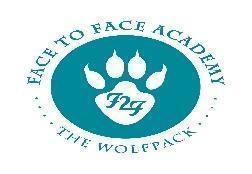 FACE TO FACE ACADEMY ANNUAL REPORTFOR SCHOOL YEAR 2021-22TABLE OF CONTENTSAnnual Report IntroductionMinnesota Statutes, section 124.10 subdivision 12 (2009) provides that “a charter school must publish an annual report approved by the board of directors.  The annual reports must include information on:School enrollmentStudent attrition Governance and management Staffing FinanceAcademic performance Operational performanceInnovative practices and implementationFuture plans This annual report is intended to satisfy this requirement. Note: page numbers indicate beginning of section.Mission, Vision, HistoryFace to Face Academy is a charter high school located on the East Side of Saint Paul, Minnesota enrolling students in grades 9 – 12.  The Academy is an open-enrollment public school serving all students who may find benefit in a small, supportive, safe, and academically oriented learning environment. Enrolling as many as eighty students at a time, the Academy provides students instruction and hands-on experience in the key academic areas of Math, English, Social Studies, Science, Art, Physical Education, Health, and College/Career Readiness. The school approaches the whole person, helping students focus not only on academic skill development, but also on reaching personal goals, building life skills, and using creative expression to thrive independently.  A compassionate, nurturing orientation and an emphasis on personal accountability are the twin pillars that form the underlying philosophy of the school.Founded in 1998, Face to Face Academy demonstrates a robust history of school success with students from a wide range of demographics.  The Academy is most celebrated, however, for its achievements with students considered, “the most At-Risk for dropping out of high school.”  To that end, the Academy has been named a “High Quality Charter School” (SY 2014, 2016, 2017, 2018, 2019, 2020, 2021) by the Minnesota Department of Education (MDE) for its work in closing the State’s historic achievement gap.  In addition, Newsweek identified Face to Face Academy as one of America’s Top High Schools in the category “Beating the Odds – Top Schools for Low Income Students.”  Contributing to the overall foundation of achievement is the Academy’s extensive and integrated Wilderness & Outdoor Program, which has been honored with a “Best Practice” Award by the Minnesota Department of Education and an “Environmental Sustainability” Award by the Saint Paul City Council.  In addition, the Academy was also awarded the Innovation Award from the Minnesota Association of Charter Schools (MACS) for its use of a new measuring metric of school success through the graduation rate.The Academy combines a successful academic model with a strong foundation of financial solvency.  The Academy has established an audited Fund Balance of over 50%, a robust number for any charter school, but especially for a program working with under 100 students.  The Academy also projects modest, yearly surpluses in its year-to-year budget projection.  For its commitment to proper reporting and accountability, the Academy has received MDE’s Finance Award for nearly a decade.Over the past 23 years, Face to Face Academy has been able to develop and implement a program to reengage youth in the academic experience leading to improved attendance, increased test scores and community involvement, and higher rates of graduation.  The vast majority of the Academy’s students previously struggled in the large public school environment and arrived at the Academy significantly behind in credits needed for graduation.  Because the Academy focuses on an under-served population, it is not surprising that the student population of the school is about 90% free/reduced, 70% students of color, and nearly 30% special education (all of these categories are well above the state average for school populations).  Despite the considerable hardships facing Academy students and their established narrative of previous school failure, they share a remarkably strong desire to be successful young adults and to graduate with a high school diploma.  Many times, Academy graduates are the first in their family to graduate from high school, and their success paves the educational future for other family members.  Face to Face Academy provides a viable and dignified alternative for families to provide their daughter or son with an opportunity to acquire an education, life skills, and college and/or career readiness. In that potential for transformation of students and families, Face to Face Academy finds its purpose and reason for existence.The vision of Face to Face Academy is “to graduate the most At-Risk for dropping out of high school by integrating the highest quality of educational and support services.” The mission of Face to Face Academy is “to serve expertly students and families by reengaging youth in the excitement of the learning process while providing the foundational tools for college and career success that leads to becoming productive, conscientious, and empowered adults.”In support of the vision and mission of the school, the Academy provides a unique composition of educational programming and staffing that fosters an environment for successful learning. This composition includes small class sizes, a high teacher-student ratio, appropriate class schedule, year–round calendar, community events and celebrations, and instructional and behavior management tools that enable students and staff to work together to create a safe community for learning.  The entire staff meets twice daily to discuss student issues, daily programming, lesson plans and curriculum, and strategies to improve student learning.  In addition, twenty-six staff planning days per calendar year are set aside for continued learning and school enrichment.  All students have an Advisor, a designated staff person, who provides additional one-on-one support and communication. This primary staff member’s association is key to fostering a strong relationship and connection to school for our students, especially those who have not had success in past school settings.  The Advisor also meets with each student every five weeks for an academic conference, which is essential communication to build community and individual student achievement. The Academy is based on an integrated service system model, which combines academic instruction with independent living skills training, college and career exploration, transitional support, on-site health care and counseling, self-awareness and personal growth, community awareness, and the development of adult and peer support systems. The environment for learning and development addresses the whole person within an academic setting and structure.Our shared campus with Face to Face Health & Counseling, a neighborhood health care clinic, provides another system of support for our students.  Because of its convenient location, our students can easily access mental, health, and prenatal care specifically tailored to their needs.  Their support groups for adolescents are offered after the school day.  The care network offered through Face to Face Health & Counseling connects our students with other young people in their community in a safe and supportive environment in addition to their school day.  The Academy was transitioned out of an area learning center in 1998.  Enrollment has increased in small amounts each year.  Both instruction and attendance continue to improve.  Staffing has increased as student enrollment has increased.  Program development continues each year with more academic and technological improvements, specialized instruction, after-school opportunities, and increased opportunities for staff and students through our developing community partnerships.  Our authorizer is the University of St. Thomas. Finally, the Academy is proud to be successfully operating with a positive fund balance and with no academic consequences.Primary Purpose & Assessment Minnesota charter school statute (MN Statute 2015, Sec. 124E.01, Subd 1) indicates that the “primary purpose of a charter school is to improve all pupil learning and all student achievement.”  Included in this statue are additional purposes as noted below:Improve pupil learning and student achievementFace to Face Academy works with a population of students that are the most likely to drop out of high school.  As a result, students who enroll in the Academy are of the lowest 10% at their previous schools in achievement in areas of attendance, reading and math skills, credit accumulation, and graduation rate.  In all four areas noted below, the Academy provides an environment, curriculum, and approach for tremendous gains.The salient example of Face to Face Academy fulfilling this primary purpose is its consistent recognition as a “High Quality Charter School” (SY 2014, 2016, 2017, 2018, 2019, 2020, 2021.)  In 2021, this designation was given by the Minnesota Department of Education to only 15 out of a possible 167 Charter schools in the entire state (Top 10%).  The Academy was also the only school considered a credit recovery program to be recognized with this distinction.   2016 was the first year that MDE used a new and more comprehensive method.  In order for a school to make the "High Quality" list it most score above the State average for both Charter and District schools in at least 11 out of 12 of the following categories:
o Proficiency – Math                        o Proficiency – Reading
o Proficiency – Science                    o Focused Proficiency – Math
o Focused Proficiency – Reading     o Focused Proficiency – Science
o Growth – Math                              o Growth – Reading
o Focused Growth – Reading           o Graduation
o Focused Graduation
In addition, a school must demonstrate fiscal health (a positive fund balance and NO material Audit findings) and must be free of any testing irregularities.The Academy’s commitment to continuing this high level of achievement and detailed reporting to stakeholders is reinforced by the SMART goals set forth and monitored by the Academy Authorizer, Board, and Administration.  The Academy will maintain these gains by instituting its core strategies of providing a safe and nurturing environment for learning, a year-round calendar, differentiated classrooms (including technology), small class sizes, robust student support services, after-school programming, and a highly qualified staff with a focus on continued professional development.  Create new professional opportunities for teachersThe Academy employs a collaborative team model.  As a small school, the Academy has the luxury of conducting meetings and professional development opportunities as an entire staff.  Staff meet twice daily to discuss student issues, programming, lesson plans and curriculum, and strategies to improve student learning.  In addition, twenty-six staff planning days per calendar year are set aside for continued learning and school enrichment. In these meetings and planning days, each staff member (from administrator to educational assistant) is provided a forum to share thoughts and ideas to improve the school and overall student achievement.  In essence, they are able to influence programming and shape future offerings in a manner that is impractical in large school districts.Since 2011-12 the Academy has also participated in the state funded Q-Comp program. As part of the school’s comprehensive Q-Comp plan, staff members may apply for and take on leadership roles.  These roles include two team lead teachers and an instructional facilitator. Each year, these three staff members will be trained in the Charolet Danielson model of teacher improvement.  They will observe their fellow teachers in the classroom environment, offer feedback for improvement, and serve as mentors for other staff.    At the School Board level three out of the seven board positions are reserved for licensed teachers.  This setup allows the individuals who have daily contact with the students a position of great responsibility in determining governance, policy, and budget priority for the school.Increase learning opportunities for ALL pupilsAt the core of any learning opportunity is participation and attendance in a school.  While this statement may seem obvious, lack of attendance (in the form of truancy or dropping out) is an epidemic in the community.   Under 75% of Saint Paul students see their education to conclusion with a high school diploma.  The Academy increases learning opportunities by targeting an underserved population who either is suffering from chronic truancy or has dropped out completely.  In essence, the school reengages students in the learning process who may have otherwise given up on their education.  Many of the Academy’s graduates have been out of school for at least twelve months before enrolling. Those who are chronically truant see their attendance on average increase three times the rate from their previous school.Another manner in which the Academy increases learning opportunities is by focusing on both core academics and life skills.  The Academy recognizes that students must be proficient not only in the classroom, but in a host of other practical environments.  The morning courses focus on core academic areas while the afternoon courses take on topics such as college and career readiness, citizenship, self-awareness, conflict resolution, personal health, resiliency, creative expression, and job skills.  These learning opportunities reflect the Academy’s emphasis on fostering well rounded students and prepared graduates.The Academy also provides students unique experiences that promote learning in the form of its Community Involvement and Wilderness Programs.  Tied to the state standards, students spend time outside of the school walls engaging in their surroundings and natural habitat.  In Community Involvement, students volunteer at a variety of local venues such as food shelters, nursing homes, and elementary schools.  They learn the importance of being active and productive members of their neighborhoods and appreciate the impact that volunteerism can have on both the person receiving the help and the helper.  In the Wilderness Program, students study their environment, conservation and sustainability, the history of their state, and practical survival skills. They gain a sense of responsibility for their natural resources while engaging in a variety of activities that encourage teamwork, problem solving, and overcoming challenges.  In many cases, students participating in the Wilderness Program have never ventured outside of the Twin Cities or an urban setting.Highlights for School Year 2021-22School year 2021-22 marked a higher than normal enrollment in the school’s history with an average daily membership of 87.51 students.The Academy returned to regular in-person instruction for the entire student population.  Online options for learning remained in effect with the continued development of the Equitable Access Online Option (EALO.)  The Academy accessed online learning days due to weather conditions only.The Academy applied and was accepted by MDE to continue its online instruction.  The application included four professional development opportunities that all staff members were able to access and participate in.Academy staff continued to use successful online opportunities inherited from the pandemic to stay connected with community members.  Examples include online conferences with parents, simultaneous in-person and online staff meetings, online instruction projected into the classroom, and options for students to utilize a remote school day when applicable.Thirteen worthy students were awarded their diplomas in the school year 2021-22.  At the June graduation ceremony, a small group of students from the music class performed with the drums, keyboards, guitars, and vocals.There was no community spread of Covid-19 on campus during the school year, thanks in part to the mitigation measures and strong buy-in from the school community. Programming continued to be held outdoors using the outdoor classroom and school lunches were served outdoors weather permitting.The Academy launched the Face to Face Podcast Network with weekly episodes written, recorded, and produced by students along with the new staff member Anton Butler.  The podcast reached 1,000 downloads by the summer of 2022.Student participation in MCA testing and its preparation class returned to its pre-pandemic success.Two Academy seniors were able to attend college through the PSEO program at a local community college. The Academy hosted three charter school educators from Colorado to share expertise of innovative programming for youth. In-house Professional Development included How the Schedule Addresses Schoolwide Priorities, Improving Professional Responsibilities and Priorities with Equity,  Trauma-Informed Instruction, and Positive Behavior Interventions for All Students. The Academy won the Finance Award presented by MDE for best financial practices and had a “clean” Audit, with no material findings, and an above-projected surplus of over $75,000.The Academy partnered with the non-profit Canine Inspired Change to provide programming that “connects and empowers youth with adults through the healing power of dogs.”  Students were able to work with dogs at least one day a week on campus throughout the school year. The Academy partnered with Real Food Well to provide online cooking classes for students which included all ingredients so that students could cook in their own kitchens a meal that served their family at no cost.  An independent fundraising event was held for this programming which raised $400 along with new cooking utensils for students. The Academy partnered with St. Paul Public Library to host the virtual Read Brave book club for high school students of The Magic Fish.The Academy was able to raise over $50,000 in private donations and grants. Every staff member at .5 FTE or higher from the SY21 returned for the SY22.The Wilderness and Outdoor Program hosted a return to programming during the warmer weather with small events held at local parks featuring canoeing, paddleboarding, biking, and hiking for students.The Academy’s Work-Based Learning program was able to support 14 students in their off-campus employment with concurrent coursework and contract agreements with employers. School year 2023 will include development on on-site work visits. An on-campus backyard garden continued to be tended and extended by Academy students and staff yielding a wide variety of fruits, vegetables and herbs. The Academy installed a $20,000 camera security system to improve the safety of the school community. The Academy served 37 Special Education students.  In addition, all Special Education paperwork was in compliance.An additional $2,500 was raised for the Live for Olivia scholarship honoring the Academy student Olivia McIntosh lost to gun violence in 2017.  Through this fund, every graduate of SY 2022 was awarded a voucher valid for two year of $1,000 in order to attend a post-secondary educational program. Another scholarship was created to honor the Academy graduate Lavonte Love who was lost to gun violence in 2021 for students to access while enrolled in the program to address specific barriers to attendance like food, household goods, or clothing.The Academy continues to offer an hourly position to an Academy graduate to support the Office Manager and Academy staff with paperwork and to assist in the Wilderness and Outdoor program.Face to Face Academy School Board 2021-22Michael NordCommunity MemberBoard ChairPresident of Compliance Services, Inc2512 35th Avenue SouthMinneapolis, MN  55406mnord@amerion.comSeated: October 2019Term Expires: October 2022Paul Roark Face to Face Academy TeacherBoard Treasurer1165 Arcade StreetSaint Paul, MN 55106roarkp@f2facademy.orgSeated: October 2020Term Expires: October 2023Bryan BakkeFace to Face Academy TeacherBoard Secretary1165 Arcade StreetSaint Paul, MN 55106bakkeb@f2facademy.orgSeated: October 2021Term Expires: October 2023John VaseckaFace to Face Academy Teacher1165 Arcade StreetSaint Paul, MN 5510vaseckaj@f2facademy.orgSeated: October 2020Term Expires: October 2022Margo ThomasParent of Academy Studentmjthomas@charter.netSeated: October 2021Term Expires: October 2022Rachael BlawatCommunity Member H &R Block/Accountant Assistant 617 Magnolia Ave. EastSaint Paul, MN 55130rchelw@aol.comSeated: October 2021Term Expires: October 2024Willie SuttleCommunity MemberBuilding and Facilities Manager (Retired)1165 Arcade St.St. Paul, MN 55106dynamicclean@centurylink.netSeated: October 2021Term Expires: October 2023Face to Face Academy Board Composition, Role and ProcedureThe governance structure for the Academy is established in the Bylaws of Face to Face Academy.  As directed by the Bylaws, the Board of Directors (Board) is the governing body for Face to Face Academy, and is responsible for conducting and managing the affairs, property, and business of the school.   The Bylaws specify the powers and duties, size, terms, composition, officer positions and duties, quorum and decision making process, and election procedures of the Board. The Academy Board oversees the school’s achievement of its vision and mission and goals through prudently managing the financial affairs of the school, reviewing and approving the annual budget for the Academy, hiring, firing, advising and overseeing the performance of the Program Director, conducting regular Board self-assessments, ensuring consistent evaluation of student performance, promoting the engagement of the community and parents and guardians of all students, and adopting policies for the organization.The Board consists of seven elected Directors, who generally serve terms of three years. Individual members may serve multiple terms.  There are four elected Officers of the Board: Chair, Vice Chair, Secretary, and Treasurer. Three of the Directors must be licensed Academy teachers who also complete an election. The Board holds monthly meetings. The Board complies with the Open Meetings, Open Records law, and meetings are conducted using Parliamentary Procedure. Meetings are posted to all stakeholders in a variety of ways.  Meeting dates and location are posted on the school’s website and in school mailings and announcements.  Every five weeks a parent email/letter, which includes the detailed school event calendar, is sent to households and posted to the website includes information about Board meetings and an invitation for parents to attend. Parent-teacher conferences, which are held four times a year, involve another oral and written notification for parents to attend. In addition to practicing Open Meetings, the Academy upholds Open Records, any member of the general public or school community can request Academy School Board minutes at any time. The Academy School Board hosts elections every year for expiring terms of its Directors. These elections are posted on the website and shared through parent letter mailings.  Nominations are encouraged.  Elections are fair and public, with secret ballots.  Ballots are given to all staff, parents of all currently enrolled students, and Directors.  Results are collected, tallied and authorized at the following Board meeting.The Board composition reflects the value of keeping the school leadership close to the classroom where students reflect program needs on a daily basis.  Three of the current Directors are parents of students or graduates of the Academy.  These Directors are able to share viewpoints and expertise on what the school was able to provide for students while enrolled in the school and how well transition goals and plans prepared their own children post-graduation.  Other community members on the Board have been involved with the school for nearly a decade and have contributed to the school’s growth as a community resource to support youth.Board Training and Professional DevelopmentAll Board members who have been seated for at least one year have completed all mandatory training.  The Executive Director and Academic Director have also completed Board trainings.  The Board has discussed the need for an ongoing professional development plan and indicated a model of ongoing training to take place as part of the Academy’s normally designated Board Meetings.  An example of this model in practice from previous years was a presentation (followed by a question and answer session) that Joe Aliperto for School Business Solutions conducted on reading and interpreting Board Financials.  This presentation went beyond the mandatory financial training (really a follow-up course) and was tailor-made to the Academy’s budget. The school can also draw upon resources from organizations like MACS that provide ongoing Board development. In the school year 2021/22, the Board professional development continued its focus on the significant issues encountered by the education system due to the COVID-19 pandemic.  Areas of focus were Equitable Access Learning Model Initiative and the related Online Provider Application, the nuances Charter School Facilities including Lease Aid and Affiliated Building Corporations.  As part of a process first begun the previous year, The Board allocated extensive time to understanding the staff salary and benefit compensation in comparison to other Charter Schools and the Resident District.The objective of professional development is to enable all Board members to contribute productively to strengthening the school, gain expertise on complex issues that are important to the school community, build networks and relationships with fellow Board Members and the charter school community to increase the good reputation and performance of the Academy, and grow as a leader.  A Board self-evaluation process has been approved by the Academy Board that utilizes a rubric generated by the Minnesota Association of Charter Schools.  The rubric focuses on the areas of “duty of care, duty of loyalty, and duty of obedience.”  The rubric is made available to and will be completed by each member and provides a forum for self-reflection both on areas of strength and on areas needing improvement in carrying out their responsibilities as a Director.  The results of the rubric directly inform the Board's professional development plan for the upcoming school year. Every school year, Face to Face Academy identifies “need areas” that can be addressed and improved upon with short to intermediate strategies and initiatives.  The guiding principle is to engage in a school improvement process that stimulates positive momentum and generates positive, tangible results that can be witnessed during the current year.  All stakeholders – Board Members, staff, students, parents/guardians, and community members – provide feedback and are part of the implementation process. The Authorizer helps inform the improvements through the Annual Quality School Report (AQSR).  It should be noted that “need areas'' can be related but are not limited to the goals between the school and its Authorizer.  During the 2021-22 school year, the Board updated its comprehensive strategic plan that evaluates progress on identified growth areas while addressing other areas long-term needs such as facilities and administrative capacity.  A formal Needs Assessment was conducted in the Spring of 2022 with input solicited by a number of stakeholders.  As a part of this process the following four areas were identified:AREA 1: Bridge the gap between high school and College/World of Work including expansion of Experiential Learning at the Work Based Learning Program.AREA 2: Increase Graduation and Retention Rates through the continued development of the Equitable Access Learning Model.AREA 3: Address long term facility needs that allow from increased educational program and gradual enrollment growthAREA 4: Develop a competitive compensation and professional development infrastructure to continue high retention and future recruitment of highly qualified staff.Creation of Board PoliciesAs mentioned earlier in the section, the Board of Directors of Face to Face Academy is made up of teachers, parents, and community members.  Each member brings expertise and judgment to the Board and to the organization.  One of the chief responsibilities where this expertise is called into play is the adoption of policies that govern the Board and the Organization.   The Board has developed a process to ensure a proposed policy is reviewed and created in a timely and thoughtful manner.  At the beginning of each Director’s term, a Board Manual is issued to each member containing all relevant Academy policies.  These policies are reviewed at the start of each school year.  In addition, Administration identifies issues for which a policy is required – either because of legal or administrative requirements, or good governance.  The Academy’s on-going relationship with MACS is especially helpful in remaining appraised of any new statute or obligation.  Once a policy need has been identified, the usual process will be a general discussion at a meeting, followed by a draft proposal prepared by members and presented and discussed at the next meeting, and then adoption at a third meeting.  This process provides time for thoughtful consideration of the issue and the suggested policy.  The process can be shortened if necessary.  Regardless of timeline, the Board and Administration utilize their network of resources – MDE, Authorizer, Dieci School Finance, Indigo Education, other charter schools, and the previously mentioned MACS – to determine existing policy models and best practices.From time to time, the Board itself will identify an issue that needs a policy.  The process is otherwise the same.   This thorough development procedure and the underlining focus on accountability, ensures that the school has remained and will continue to be in compliance with all applicable state statutes and expectations.  Program and Academic DirectorsThe Board hires and oversees the performance of the Executive Director.  Due to the small size of the school, the Executive Director also serves as the Program Director.  The Board delegates to the Executive Director the responsibility for the overall administration of the Academy and for implementing the directives of the Board.  The Executive Director is in charge of the day-to-day programming of the school, supervises all staff, ensures a positive and safe learning environment, addresses parents’ needs and concerns, serves as the LEA, attracts and orients new students, and oversees all financial matters including maximizing revenue, approving expenditures, budgeting, and accountability. The Executive Director also has more “big picture” responsibilities, such as strategic planning, fundraising and development, networking and community building, and representing the school in the broader community.The Academic Director is a Staff Officer of the Academy reporting to the Executive Director.   The Academic Director is responsible for providing leadership for and implementing the educational program for the Academy, and assuring that the curriculum, instructional strategies, and assessment practices are aligned to the school’s mission and vision and Minnesota’s state requirements The Academic Director participates in strategic planning for the Academy and assists the Executive Director (as Program Director) in supporting the Academy staff regarding the educational program. The Academic Director is also responsible for ensuring that all academic requirements of external organizations are met, including annual and quarterly reports, school improvement plans, state and school testing requirements, and staff professional development. The current Academic Director of the Academy was hired by action of the Board of Directors, but only to avoid and oversee a conflict of interest for the Executive Director, who is married to the Academic Director. In addition to these two positions, the Academy Staff includes licensed teachers, social workers, educational specialists, paraprofessionals, clerical staff, and contractual employees.  The following is the organizational chart for Face To Face Academy: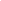 Face to Face Academy Staffing and Faculty InformationStaff as of the end of the 2022 year were:Abraham Darius Husain (Program Director, 8/21/00-present) Mr. Husain holds a B.A. in Psychology with emphasis on experiential education from Saint John’s University.  Prior to joining the staff at Face to Face Academy, he worked at Saint John’s as the psychology department coordinator, advising students, supervising student workers, and teaching college level courses.  He is pursuing a Master's in School Counseling at the University of St. Thomas.  Jennifer Plum (Academic Director/Language Arts Instructor, File Folder 381799, 7-12 English/Language Arts, 8/27/99-present)  Ms. Plum received a B.A. in English from the University of Minnesota in 1996 and her teaching license from the University of Concordia in 1999.  Before coming to Face to Face Academy, she was a long-term substitute teacher at Cretin-Derham Hall High School.  She did her student teaching at Arlington Senior High in Saint Paul.Jason Meyer (Instructor, File Folder 378746, 7-12 Social Studies and 7-12 Speech, 11/26/01-present)  Mr. Meyer received a B.S. in Secondary Education from the University of Wisconsin, River Falls, in 1998.  He has a double teaching major in Social Studies, emphasis on history, and Speech & Communication.  He taught at Arlington High School in Saint Paul for one year and as a long-term substitute at Irondale High School.  He is also licensed to teach Social Studies in California.  Loan Nguyen (Instructor, File Folder 423771, 5-12  Mathematics, July 1, 2005 – present)   Ms. Nguyen received her B.S. degree in Mathematics in June 2005 from the University of Minnesota and is working toward a Master’s of Education Degree.  She completed her student teaching at Southwest High School in Minneapolis and worked previously as a math and reading tutor.Paul Roark (Instructor, File Folder 388322, 7-12 Life Sciences and Half-time Chemistry, 9/10/01-present) Mr. Roark received a B.S. in Secondary Science Education in 1993 from Northeastern State University in Tulsa, Oklahoma.  Prior to coming to Face to Face Academy, he taught science for six years at Tahlequah High School, one year at Wagonner High School, and one year at Washburn High School in Minneapolis, MN.Bryan Bakke (Special Education Teacher, File Folder 410142, 6/1/08 – Present)Mr. Bakke received his B.A. from Augsburg College in Minneapolis in 2008.  Prior to working at Face to Face Academy, he served for two years as a paraprofessional in the Richfield School District for preschool age students through high school.  He was also a member of the Carpenter’s Union for nine years and worked in the Twin Cities.Tim Zwiers (School Social Worker, File Folder # 459556, October 2010-present) Mr. Zwiers earned a Bachelor of Social Work degree from Calvin College in 2006. Tim worked as a school social worker in New Mexico for three years before moving to the Twin Cities to continue his education at the University of Minnesota. He graduated in August of 2010 with his Master’s Degree in social work. Chana Ouray LICSW (School Social Worker, September 2013-present)      Chana began working at Face to Face Academy as a social worker in the fall of 2013. She earned her Masters of Social Work from Augsburg College the previous spring. Prior to that, she has over a decade of youth work experience in a variety of settings, including after-school programs, residential centers, shelters, and summer camps. Chana is passionate about fostering a love for life-long learning in young people through creative expression, being in the great outdoors, and self-exploration.Kathryn (Kelly) Richey (School Social Worker, File Folder #382987, September 2010-summer session only) Ms. Richey graduated from the University of Colorado at Boulder with a degree in Political Science and a Social Studies teaching certification in 1998. She returned to Minnesota in 1999 to complete her student teaching at Hopkins High School, where she taught social studies at the Off-Campus Hopkins Alternative Program.  Ms. Richey has been teaching in alternative programs her entire career, which led her to the decision to pursue her Master’s in clinical social work.  She completed internships as a school social worker for Hopkins and as a counselor and case manager for the St. Thomas Interprofessional Center, receiving her license as an MSW, LGSW in October of 2010.  Lucy Voller (Art Instructor, File Folder #454864, 10/31/12-present)Ms. Voller graduated from the University of Minnesota Duluth in 2010 with a double major in art and art education. Before coming to Face to Face Academy, she worked for Project for Pride in Living, first as an AmeriCorps member, and then as a school assistant. She has also worked as an art instructor for Articulture, a Minneapolis-based art education non-profit.John Vasecka (Special Education Teacher, File Folder 317290, 11/3/2014 - Present)Mr. Vasecka received his B.S. degree from Bemidji State University in 1988. He later completed the SLD Special Education Licensure program at Minnesota State University, Mankato in 2002. Prior to working at Face to Face Academy, Mr. Vasecka worked in the Columbia Heights Public School District for ten years as a special education teacher. He taught special education for seven years at the high school and three years at the middle school. He served two years as a paraprofessional at Face to Face Academy and was able to work the summer program until 2009. He was also a member of the Steelworkers Union for 14 years and worked in Minnetonka and Roseville.Breanna Schmitt (Instructor, 6-12 Life Science, File Folder 996454, 12/19/2016-Present)  Ms. Dodge received a B.A. in Biology from Metropolitan State University in 2012. She returned to school in 2014 and received her Master’s in Teaching from Bethel University in 2016. Her student teaching was completed at Hmong College Prep Academy in St. Paul and she was a long-term sub at Spectrum High School in Elk River for six months. As a former intern at the Minnesota Zoo, Ms. Dodge’s special interests are in the areas of animal science, anatomy and ecology.Paul Gerten (Teacher/Wilderness Program Facilitator, 1998-present)Mr. Gerten began his teaching career at Face to Face Academy in 1998, the first year the Academy was an independent charter school. He taught Social Studies and took students on outdoor trips. In 1999, Mr. Gerten took a job at Minnetonka High School in their Mini School alternative education program. In addition to teaching Social Studies at Minnetonka, he averaged 30 days a year on trail with students, and coached hockey. In 2006 Paul returned to Face to Face to lead trips for their Wilderness and Outdoor Program. With the support of the program, trips and the amount of gear grew. Rachel Samuelson (Social Work Intern, September 2015- present) Ms. Samuelson started in the Academy as an intern in 2015 and was hired part-time in the Fall of 2016 as an Educational Assistant. Rachel received her Master of Clinical Social Work degree from The University of St. Thomas/St. Catherine's University here in St. Paul in 2017. Dezmen Williams (Graduate Assistant, September 2019 - present)Mr. Williams is a former honor’s graduate of Face to Face Academy and serves in office management and support roles.  He is currently pursuing his Associates Degree from St. Paul College.Anton Buter (Podcast Director. January 2022 - present)Mr. Butler oversees the podcast program at Face To Face Academy including all recording, editing, and publishing. He has had both local and national experience with podcast hosting and production, DJ, music producer, and developed a successful radio personality.All employees of Face To Face Academy are employed at will, which means that their employment may be terminated at any time, with or without cause. Fortunately, the majority of the Academy staff members have extended tenure at the Academy.  This has resulted in a consistent environment at the Academy over the years, which is particularly crucial for providing a supportive learning environment for a student body whose educational experience has generally been marked by frequent changes. The Academy Board is committed to maintaining this consistency of staff and educational milieu. While the Program Director is responsible for hiring and determining the direct compensation of the Academy staff, the Board has established the directive that staff salaries remain within 90-95% of their Saint Paul Public Schools counterparts. This was done in order to maintain the consistent learning environment provided by extended staff retention.  *This section is reserved for Licensed Staff.  The Chart has been updated and available as an attachment (formatting purposes)Executive Director Evaluation and Professional DevelopmentThe Executive Director is formally reviewed by the Academy School Board every year in addition to the oversight and counsel provided at the monthly Board meetings.  This position is evaluated in the following areas: communication skills, teamwork/ interpersonal effectiveness, managing others, quality of work, creating efficient work processes.  All Board members and all Academy staff are surveyed to elicit their view of the performance of the Executive Director.  Every person rates the Executive Director using a scale and specific descriptors for the five areas.  In accordance with the new State Statute, the Executive Director (as Program Director) is also held accountable for student gains in standardized testing through the School Wide Goal established in the Q-Comp plan.  An Executive Committee of the Board, made up of non-teacher Board members, performs and shares the results of the evaluation with the Executive Director during a yearly meeting and uses the format to provide feedback and set professional goals for the upcoming year.  This Executive Committee reports its results to the full Board.The Academy prides itself on being able to apply professional development immediately to the school program.  Although our Program Director, Mr. Husain, does not currently hold an administrator’s license, he has served eighteen successful years at the Academy and has expertise in staff supervision, charter school finances, and alternative educational programming.  His skills and leadership ability are reflected in staff retention, strong financial performance, improving test scores, increases in both attendance and graduation that the Academy has enjoyed during his time as Program Director.  Originally from Columbia, Missouri, Mr. Husain attended Saint John’s University in Collegeville, Minnesota.  While at SJU, he majored in Psychology and was active in numerous organizations including Habitat for Humanity and the Critical Stress Debriefing Team (CISD).  For two years at Saint John’s, he was the school’s representative and organizer for the CISD Team.  The team he helped facilitate worked primarily with students who suffered from traumatic stress and also with police officers and firefighters who were called to college campuses to assist in large scale events (i.e. tornados, school shootings).  He graduated Cum Laude from Saint John’s with a 3.9 GPA in his major.  After graduating from Saint John’s, he was offered and accepted the position of Psychology Department Coordinator.  As the Psychology Department Coordinator, Mr. Husain served as a member of the faculty, provided academic and career guidance to students, hired and managed 10-15 student workers, planned and implemented special events, and taught undergraduate level courses. After the one year appointment with Saint John’s ended, Mr. Husain was offered the position of School Counselor at Face to Face Academy.   His job duties included counseling, teaching, case-managing, and directing all physical education activities. His day-to-day activities included peer mediations, conflict resolution, working with special education students on fulfilling IEP Goals, and teaching a variety of life skill courses such as gender group, leadership, and music appreciation.  He was the principal figure who worked with students and parents in order to integrate new members into the school community properly and respectfully. When the director of the school was out during a school day or week, he was designated as the point person to run staff meetings and serve the functions of the director. While working full time as the School Counselor, Mr. Husain pursued his Master’s Degree in clinical counseling through the University of St. Thomas Graduate School of Professional Psychology.  He completed all 13 required courses while maintaining a 4.0 GPA.  In the Spring of 2007, Mr. Husain became the interim Program Director of the Academy. His duties included running the day-to-day programming of the school, supervising all staff, ensuring a positive and safe learning environment, addressing parents’ needs and concerns, serving as the LEA, attracting and orienting new students, and attending to financial matters including maximizing revenue, approving all expenditures, budgeting, and accountability.  In the Fall of 2007, Mr. Husain took on this position on a permanent basis.  Due to the extensive responsibilities of the position, he has engaged in a variety of professional development experiences and benefited greatly from the learning opportunities presented by the Academy’s numerous partners including Minnesota Association of Charter Schools, Innovative Special Education Services, and School Business Solutions.Since Mr. Husain has been Program Director, Face to Face Academy has experienced growth and success by almost every metric.  The number of graduates has increased from 8-10 a year to 20-25 per year, with a higher number attending college or technical schools.  The Academy’s fund balance has gone from a negative 2% to a positive of 50% of annual revenue.  A robust after-school program was created, focusing both on academic rigor and creative expression.  He was also the principal facilitator in the successful transition from our long-time charter school Sponsor, Saint Paul Public Schools, to Authorizer, Project for Pride in Living (PPL) and then again, the transition from PPL to the University of St. Thomas.  He currently serves on the Board of the Minnesota Association of Charter Schools and in the summer of 2017, he was elected to the Minnesota Association of Charter School’s Board.His tenure as Director of the Academy has also been marked with the Academy being named a “High Quality Charter School” by the Minnesota Department of Education, Newsweek’s identification of Face to Face Academy as one of America’s Top High Schools in the category Beating the Odds – Top Schools for Low Income Students and the honor of the Wilderness & Outdoor Program as a “Best Practice” by the Minnesota Department of Education and for “Environmental Sustainability” by the St. Paul City Council.  In 2018, the Academy was honored with the Innovation Award from the Minnesota Association of Charter Schools for his development of a new metric used to evaluate graduation rate. Mr. Husain has written about and presented on a variety of educational topics including innovative metrics used to evaluate student test data and graduation rates, strategies for increasing math and reading proficiency, best fiscal practices, environmental education, and addressing compassion fatigue among staff in urban schools. Due to the extensive responsibilities of the position, he also engages in a variety of professional development experiences and benefits greatly from the learning opportunities presented by the Academy’s numerous partners including Minnesota Association of Charter Schools, Indigo Education, the Center for School Change, and Dieci School Finance.Mr. Husain’s Professional 21/22 Professional Development Plan included the following activities:Serving on the Board of the MACS Governance Committee Serving on the MACS subcommittee on Special-EducationSitting on the Development Committee of the Metro Charter Schools’ crisis response teamRemaining an active member of the St. Paul Charter School Director’s GroupOriginal and current member of the planning group for the annual St. Paul Charter School FairParticipating actively with a consulting team from the Regional Centers of ExcellenceOngoing training in the Legislative and Lobbying ProcessOngoing training in fundraising, stakeholder outreach, and developmentWeekly Charter Director Zoom meetings (MACS)Minnesota Association of Alternative Programs (MAAP) Annual ConferencePeriodic Administrator calls with the Commissioner of EducationPeriodic Support calls with the Minnesota Department of Health (MDH)Participant in the Supplemental Online Provider Training and CohortThese experiences have exposed the Director to valuable information and insights regarding Charter policy and funding, allowed the Director to formulate new skills like lobbying at the State Legislature, created an informal support group that the Director can call upon with questions and advice, and raised the overall profile of the school in the outside community.Mr. Husain continues to oversee, along with the Academic Director and Q Comp Learning Team, the successful implementation of the Professional Development Plan as follows.  Professional Development Plan for School Year 2021-22Q Comp Learning TeamThe Q Comp Learning Team meets every other week for one to two hours. The Team consisted of two Team Lead Teachers, one Instructional Facilitator, and the entire teaching staff.  Other staff members were welcomed to attend these meetings when applicable to the topic.  Objectives of each meeting are reviewed at the beginning and new ones set at the close of each meeting.  The success of the Academy’s professional development is the year-round cyclical nature of progress.  Students and staff participate in assessments, results are reviewed and discussed, resources and tools are located, shared, and explored, goals are set, student results are reviewed again.  All assessment data is also shared with the entire Academy team in our twice daily meetings so that the entire school community is aware of instructional and professional initiatives and implementations. Observation and Coaching Cycle CalendarNote: Face to Face Academy is a year-round schoolCoaching and Mentoring TopicsSetting the school-wide Q Comp goals & MCA III growth targets and proficiency goals & World’s Best Workforce goalsReview and discussion of observation scores from rubric for classroom observationsReview and discussion of student samples and MCA III & NWEA-MAP assessment results from student historiesDiscussion of observed lesson and what areas of development or evidence are needed in order to be Proficient or ExpertDiscussion of roadblocks: curriculum, resources, student support services, room configuration, sequencing of standards and/or objectives, transitions, lack or mismanagement of prep time, etc.Review of differentiated content and student engagement in observed lessonShowing growth and/or decline since former observation through student samples and assessment resultsEvidence of how the assessment data was used to inform instructionUse of research-based strategies gained through professional development to include literacy-based and technology-based instructional toolsCollection and documentation of Professional Development trainingAdditional (Teacher-License) Professional Development Objectives: Q Comp and Learning Goals and links to incentive payImproved cross-curricular teachingReturn to full, in-person instruction with ongoing online learning optionsEquitable delivery of instruction for all modes of learningDevelopment of the new schedule and school day experienceTeacher review of accommodations, modifications, and adaptations of curriculumDiscussion of equitable staff work plans Review of test preparation for students for the MCA III testing seasonReview of NWEA goals Deep dive in historical student test dataCompletion of the Cultural Competency Training for all staff membersCompletion of the Mental Health training and Suicide Prevention trainingGetting ready for next school year initiatives and funding connectionsProgram Initiatives: improved student attendance and retention with new schedule, podcast episodes, addressing the “covid-gap” in learning, rebuilding community with increased on-campus attendance, ongoing parent engagement, Work-Based Learning Program, and school safety.Face to Face Academy Admissions and EnrollmentContact Person: Darius Husain / Program DirectorPhone Number: 651-772-5554      E-mail: husaind@f2facademy.orgEnrollment Policy:The enrollment process consists of five stages:1)      Informational Meeting: A 30-minute presentation/ Question & Answer session. While not a requirement, the school strongly encourages students and families to attend an orientation session as it serves as the best and most thorough opportunity to learn about the school.  If a student and family cannot attend an informational meeting, they can directly contact the Program Director.2)      Registration Form: Basic information used to contact the family when an opening in the school becomes available.3)      Lottery and Waiting Period: Random selection of Registration Forms to establish year-round enrollment order (see lottery policy below).4)      Enrollment: Once an opening is available, the student and family are contacted and an enrollment spot and date is confirmed.5)      Intake: The family is invited to a 30-45 minute meeting with an Academy social worker, in order to better get to know the student and family, and to begin to provide the supports necessary for a successful start.Informational Meeting:Informational Meetings take place at 5:00 PM the first Wednesday of every month (unless otherwise noted). The meeting consists of a 30-minute presentation regarding the unique qualities and services of the Academy. Parents, students, and community members are encouraged to ask questions throughout the presentation. Participants will be given three documents: Face to Face Academy's mission and purpose, a school calendar, and a sample school schedule. These documents will be explained during the meeting.After the formal presentation, individuals are welcome, but not required, to meet privately with staff members for further discussion. Covid-19 Modification:Instead of the conducting group information meetings, the following options are offered to families and students:Schedule a Tour of the building and have a chance to meet one of our staff members that works with new students.Take a Virtual Tour of the school Talking with the Academy Director about the programRegistration Form:At the end of the informational meeting, parents & students are invited to fill out a form with basic contact information.  The Registration Form asks for the following information: student name, parent name, phone numbers, and current address.  The form also includes an optional section that allows for parents to ask additional questions and/or offer further information.  This portion of the Registration Form is not required for admittance but instead provides an additional opportunity to get to know the school and start forming a connection.  The form is not a binding agreement to attend Face to Face Academy.  It simply serves as a way for school staff to reach the family when an opening in the school occurs. On occasion, a student/family member is unable to attend the orientation.  Individuals are welcome to contact the Program Director directly for enrollment information if they are unable to attend.    The Lottery & Waiting Period:At times, Face to Face Academy has more interested students than spots available. Due to this, the school often runs at an enrollment of 90 instead of its obligated enrollment of 85. To help serve families, the Academy enrolls students on a quarterly basis throughout the school year. To determine the order of enrollment, all Prospective Student Sheets are collected and the Academy conducts the following lottery protocol:A.  In accordance with state statute, Face to Face Academy shall give enrollment preference to a sibling of an enrolled pupil and to a foster child of that pupil’s parents and will also give preference for enrolling children of the school’s staff before accepting other pupils through the lottery process.B.  A lottery will take place in the first weeks of May of each year for the following year’s enrollment.  All new applicants received will be publicly chosen by lot with the Program Director, a School Social Worker, and a Board Member present at drawing.  Notification of admission or the placement on a waiting list for the following school year will be communicated no later than May 31st of each year.C.   Families choosing to enroll their children in Face to Face Academy after a lottery has taken place will be placed onto a waiting list in the order they apply with the school. When an opening occurs, staff will go to the first name on the waiting list and give the family the opportunity to enroll. Should a family decline enrollment at that time, the next family will be contacted. This process will repeat until all openings have been filled.D.  In the event that a family declines the invitation to enroll when contacted and later changes their mind, they will be placed at the bottom of the waiting list for future openings.E.   Families on a waiting list at the end of a school year will need to re-apply for admission the following year as the waiting list does not carry over from one year to the next. F.   Add sentence about Foster ChildrenParents/students are welcome to contact the Program Director for updates regarding the order of enrollment.Despite the flexibility in the enrollment process, students and families often have to wait 2-3 months before an opening emerges; sometimes this wait is as long as 4-6 months. The staff of the Academy apologizes for these delays, and recognizes many families are in need of a supportive, caring school. Please understand that a major part of the school being successful is the small numbers and intimate community atmosphere. Please also note that our hope is that all students who wish to attend the Academy will get their chance.Enrollment & Intake:When an opening in the school is established, the student and parent/guardian are notified and an enrollment spot and date are guaranteed. The student and the parent/guardian are then invited to participate in an intake session.  This 30-45 minute meeting with an Academy social worker is designed to better get to know the student and family and to begin to provide the support and positive atmosphere necessary for a successful start to a new school.  The Social Worker will also review and help fill out paperwork and assist the student in setting goals in the three areas of: attendance, work completion, and respect. It is important for students and parents/guardians to know that the intake is a safe place for honest discussion; nothing brought up in the meeting will negatively affect the student’s start in the school and the enrollment spot is already guaranteed.   A student should have a parent/guardian at the intake. Students are welcome to bring other adults in their lives (mentors, social workers, probation officers, etc.) if they believe it to be a useful part of the process. If the student is without a parent/guardian, the student should make every attempt to bring a responsible/accountable adult. In some instances, a student will be in a position where they must represent themselves. The staff will make accommodations on a case by case basis. Other Forms of OutreachThe Academy engages in outreach strategies that are more traditional in nature and also recognizes the trending landscape of social media as the preferred medium for receiving information.  Face to Face Academy is a longtime member of the Minnesota Association of Charter Schools (MACS) and is one of the founding members of the St. Paul School Choice Fair.  The Academy participates in numerous community events including the Eastside Back-to-School Kickoff and the Harvest Parade.  The Academy also raises its profile in the charter school community and helps disseminate best practices by being a regular presenter at local and state conferences focusing on topics such as academic achievement with alternative populations, school safety, helping the helper, and environmental education.The Academy website, www.f2facademy.org, promotes our strengths as an institution for learning and lists information and the process for attending the school.  The school also maintains a Facebook page to apprise students, alumni, and community supporters about upcoming events and compelling examples of success.  A “Friends of the Academy” e-mail list is constantly updated to broaden the scope of reach and provide more nuanced and contextual rich information about the value and importance of the school.Connection and outreach to parents and guardians is most critical in serving our student population.  Parent involvement has consistently improved over the history of the school as activities and events are specifically designed to showcase the talents and strengths of their son and daughter.  The goal is to promote families as lifelong community members of the school as they provide the crucial ring of support needed for students to complete the journey to graduation and transition to the world of work and further education.  Strategies to engage parents are discussed in Section IX, Operations, and a thorough Parent Involvement Plan (as part of the Title process) is available upon request.School Enrollment TrendsThis table identifies the number of students enrolled at the school during the 2011-12 through 2021-22 school years.  Data is based on the “October 1” Average Daily Membership (ADM) as reported to the Minnesota Department of Education. Face to Face Academy employs a conservative growth model that balances the importance of maintaining a small learning environment with fiscal responsibility.  In order to achieve this goal, an increase of 1 to 2 students per year is often necessary.  In response to the COVID-19 pandemic, the Academy deviated from its typical growth model and enrollment in School Year 2020-21.  Enrollment trends return to relative norms in SY 2021-22.  Student Attrition Trends*Many of the 11th Grade students are promoted to the 12th grade during the school year.With a higher proportion of chronically truant, mobile, and homeless students, one of the greatest challenges facing the Academy is student attrition.  A large amount of resources, staffing, and programming are geared to helping students stay engaged in the school process.  The above chart indicates the existence of a core student body (representing a plurality of students) that is responding to these efforts.  81.4% of students (including graduates) remained enrolled since the start of the school year.  Much of this positive outcome came to be attributed to the flexibility students are afforded in establishing attendance through a hybrid model of instruction. During the 2021-22 school year, a student could meet daily attendance requirements by completing one of the following:Attend In-Person ClassesAttend Google Instructional MeetAttend Google Support MeetComplete Daily Check-in with Advisor, Member of Social/Emotional Support Team, and/or Classroom Teacher.Submit assignment associated with designated Learning ExperienceDespite notable improvement in retention trends much more work must be accomplished to completely reverse the long history of mobility that began at previous schools.  The Academy also must be mindful that increased retention will lead to higher credit accumulation totals and ultimately, Graduation Rate.To that end, the Academy continues to work extensively with the Regional Centers for Excellence on a systems wide strategy that is designed to improve attendance, attrition rates, and credit accumulation.  The following is a summary of this plan:ACADEMIC PROGRAMFace to Face Academy works with a population of students who are likely to drop out of high school.  As a result, students who enroll in the Academy are often in the lowest 10% at their previous schools in achievement areas of attendance, reading and math skills, credit accumulation, and graduation rate.  In all four areas, the Academy provides an environment, curriculum, and approach for tremendous gains.  The Academy intends to maintain these gains by continuing its emphasis on its core strategies of providing a safe and nurturing environment for learning, a year round calendar, differentiated classrooms with an increase of technology, small class sizes, advisory groups, after school programming and a highly qualified staff with a focus on continued professional development.  The Academy will also look for ways to improve programming for students by exploring additional services such as transitional and mentoring services post high school and access to a limited number of online classes as part of the educational experience.The Academy employs a collaborative team model.  As a small school, the Academy has the luxury of conducting meetings and professional development opportunities as an entire staff.  Staff meets twice daily to discuss student issues, programming, lesson plans and curriculum, and strategies to improve student learning.  In addition, 26 staff planning days are set aside each year for continued learning and school enrichment.  In these meetings and planning days, each staff member (from administrator to educational assistant) is provided a forum to share thoughts and ideas to improve the school and overall student achievement.  In essence, they are able to influence programming and shape future offerings in a manner that is impractical in large school districts.In 2021/22, the Academy continued its participation in the state funded Q-Comp program. As part of the school’s comprehensive Q-Comp plan, staff members took on leadership roles.  These roles included two team lead teachers and an instructional facilitator.  Each year, these three staff members are further trained in the Charolet Danielson model of teacher improvement and observe their fellow teachers in the classroom environment, offer feedback for improvement, and serve as mentors for other staff.    Staff worked together to organize a return to full in-person, on campus instruction in July 2021.  Staff met each morning and afternoon both in person and with an online option for members as needed. Students rotated through all of their core content teachers before lunch and were re-introduced to a full elective course offerings in the afternoon.  The contracted staff were back in person offering instruction in the additional art, music, and health classes.  The daily experience for Academy students had returned to “normal.”   Nonetheless, the staff kept some of the successful tools that were created during the distance-only and hybrid schedules.  One of the innovative tools that remained in effect was the method in which students are “podded” for the school day while on campus.  The entire student population is divided into two groups and then are podded into one of the three student subgroups for their morning class schedule.  This allows staff to keep the class sizes both small and similar with no one group being larger than the others.  Staff can also pod students who work well together and those who need some distance from each other apart. Another innovative tool that was maintained was the Google Meet experience.  The creation of the approved Equitable Access Learning Option was fully implemented.  This option of learning in any combination of in-person, hybrid, or distance-only allowed families to make reasonable decisions for the safety and health of their families.  Most families elected for a return to a full, in-person experience.  A few families remained in distance-only and some families decided on a hybrid schedule.  These formats allowed students to move between safe options for their families without any disruption to learning.  Teachers worked together to ensure all experiences were both equitable and meaningful in all classroom options.Despite the schedule of choice, every student has the additional option to learn remotely four school days a quarter.  This allows students to self-determine their physical and mental health for the day and decide whether their participation in the school community is a good option.  Students have reported how much they appreciate this option.  Each teacher holds one Google Meet a day that mimics the on-campus classroom experience for those students who elected a distance-only or hybrid schedule, and the on-campus student who opted to learn remotely for that day.When possible, snacks and lunches were served outdoors.  Students remained masked for the school year and group sizes remained small. Small groups were taken off campus for field trips and physical education classes returned to the Arlington Recreation Center.  All students were offered a free Chromebook to access classwork electronically, if needed, and attend a Google Meet.  Teachers maintained Google Classrooms for all students and provided paper copies upon request.  The Academy model returned to its best practices for learning while incorporating the innovative teaching tools discovered during the pandemic. CURRICULUM IN THE ACADEMYThe Academy has been blessed with a veteran teaching staff with almost every content area teacher completing over fifteen years in the program.  The Academy offers all content areas needed for a high school diploma including health, physical education, college and career readiness, and art.  All course offerings allow Academy students the opportunity for a well-rounded high school experience that prepares them for the world of work and college. The Academy requires three years of both math and science which includes Geometry, Algebra II, and Chemistry. These requirements are consistent with the Academy’s commitment to preparing students for a successful college admission.  The combination of both traditional content and the hands-on life skill content reflects the needs of our students.  Many students attend college, many are working or plan to enter the professional world of work upon graduation, and others are in need of developing healthy and safe choices in order to ensure academic success both in high school and thereafter.Covid-19 created a greater demand to improve the use of digital platforms to assist remote and independent student learning. The Academy has provided an online platform for students/teachers/parents to communicate about academic progress and success for several years, but the state-mandated school closure expedited the construction of uniform Google Classrooms for every content area. The Academy created a main classroom for all students to check into at the start of their school day with the daily schedule, a short video, and any other necessary announcements.  Each teacher created a Google Classroom and posted assignments, instructional videos, and a schedule of learning tasks. Advisors continued to provide another layer of support with frequent phone calls and the option for in-person or virtual conferences every five weeks.  The Academy staff were persistent and tenacious to make sure every student was supported in the unforeseen circumstance of any school closure whether due to a covid outbreak or inclement weather.Starting in the 2016-17 school year, a music program was introduced and continues to be developed with new instruments and resources for our student population who have traditionally lacked access to instruments at home.  Students can now take home acoustic guitars for practice. A keyboard and drum set were also purchased for the program.  Also starting in school year 2016-17, both college algebra and college writing were introduced with the approved University of Minnesota’s College in the Schools program. Our life skills programming included healthy cooking and home gardening, healthy self-expression through art and mask-making, and healthy decision-making. Our curriculum aligns with mandated state or national curriculum standards.  Prior to the start of each semester, all Academy teachers are required to map their content areas according to Minnesota standards and benchmarks and document each class with a syllabus.  Each syllabus highlights the specific curriculum used in class, the form of assessments, and how the learning activities align to standards.  The curriculum maps are reviewed for compliance and proper rotation of all standards.  All teachers are observed through the Q Comp process three times a year and detailed lesson plans are prepared prior to the observation and are reviewed in the coaching cycles for strengths and areas needing development.  Through the Q Comp professional development cycle, syllabi, lesson plans, students work samples, and assessment data are reviewed both for high quality instruction and level of rigor. In addition to these frequent reviews, our twice daily staff meetings allow opportunities to discuss specific classroom curriculum and resource needs that may arise. The overall commitment to rigor and excellence is evident in the Academy’s MCA III testing scores and student growth data.  Teachers use research-based curriculum, participate in an ongoing, layered meta-cognitive review process, and share results with a dedicated team of professionals who have had success with a student population that other schools have not been able to. The Academy also fosters discussions with students’ families about additional steps a student may need in order to become a better learner.Serving the Academy’s student population demands the use of a differentiated text. A diverse classroom automatically suggests this need.  To address the wide range of math skills and deficiencies, the Academy uses the digital platform of technologically-differentiated instruction through Accelerated Math.  This allows each student the ability to explore each skill from the math instruction both in the form of practice and summative and formative assessment.  Also, the textbooks used in the Science and Social Studies curriculum include a differentiated text with multiple Lexile levels to support the reading level of each student.  These texts are Miller & Levine’s Biology (2014,) Glencoe’s World History (2010) and The American Vision (2003.) The college and career preparation courses use Skip Downing’s On Course (2014) which is also the same textbook used to support incoming college freshman at many of Minnesota’s two-year colleges. The English classroom uses new and traditional resources each year in order to excite students’ interest in the expression of written and spoken word. The English courses accessed the New York Times’ Upfront Magazine which offers multiple reading Lexile Levels about current events and social issues.  EDUCATIONAL PROGRAM MODEL: RESEARCH-BASEDOur unique educational program and staffing fosters an environment for successful learning with small class sizes / teacher-student ratio, appropriate class schedule and year –round calendar, community events and celebrations, and instructional and behavior management tools, all in order to work together to create a safe community for learning.  Each student has an Advisor, a designated staff person, who provides additional one-on-one support and communication.  This primary staff association is key to fostering a strong relationship and connection to school for our students who have not had success in past school settings.  The advisor also meets with each student every five weeks for a conference, which is essential communication to build community and individual student achievement.  Our small school and class size and year-round school calendar, along with unique staff relationships, work together as program tools to increase student achievement.Research:Studies that used high-quality experimental data from Project STAR (student teacher achievement ratio) have consistently demonstrated the positive effects of small classes on achievement for all students (e.g., Finn and Achilles 1990; Krueger 1999; Nye et al. 2000b). Specifically, these studies demonstrated that the average student achievement in small classes (15 students on average) was significantly higher than that in regular classes (22 students on average), and these findings suggest that reducing class size is a promising intervention that increases academic achievement, on average, for all students and particularly for students at risk.Smaller schools are often found to be associated with higher school performance (Darling-Hammond 2000). A study of almost 6,500 at-risk students nationwide, (Finn and Voelkl 1993) found that smaller school size was positively associated with a more nurturing environment and greater minority student engagement.The year-round school organization should be considered an instructional strategy to meet the needs of educational disadvantaged students (Alcorn, 1992).School leadership starts with our School Board and our Program Director.  An Academic Director assists the Program Director. Our leadership model is based upon the concept of teachers as leaders, or coaches.  The Program Director oversees staffing, finance, and budgeting.  Being an integral part of the school program allows for first-hand knowledge of program needs in order to allocate resources accordingly. Our Program Director coaches the teaching staff in areas like behavior management and teaches Physical Education in the afternoon program.  Our Academic Director coaches the other teaching staff in areas like curriculum alignment to Learning Standards and Common Core while continuing to teach English during the school day.  Our leadership model allows teachers to be coaches within our very small school community.  Each staff member is reviewed by the Program Director with peer teacher input and observation data through the Q Comp model.  The Academy School Board reviews the Program Director annually through a formal process, with staff and student input along with opportunities for monthly supervision at Board meetings.Face to Face Academy has an effective teacher mentoring process.  The Academy staff is highly-qualified and the majority of our staff members have been in the school over fifteen years of the school’s eighteen year charter.  There is little staff turnover year to year.  The Academy team meets together as a whole staff before the start of every school day and at the end of every school day.  These meetings allow the staff to mentor each other for school-wide success for every student on every school day.  In addition to the meetings held twice a day, the entire staff meets together for mentoring activities on staff planning days.  Teachers are able to share expertise with one another on a daily basis and during the planning days.  The team support for each staff member is critical to the success with working with our student population of high needs.Our teacher mentoring process is aimed to increase student achievement across all content areas.  Knowledge of each student’s academic and behavior goals is prevalent in the decision-making process of the Academy.  Our success includes improvement in attendance, increased credit accumulation toward graduation, and successful test scores.  Student data on MCA III and NWEA test scores, attendance, and credit accumulation toward graduation is collected daily, monthly, and annually to review staffing and curriculum needs, behavior and academic support.  Each Advisor meets with each student every five weeks, with parental notification, about progress toward goals.  The Academy Team also discusses attendance and coursework data on individual students to create effective and personalized interventions to increase success.Research:Subsequent research has noted that strong relationships and shared beliefs within a school community can enhance teaching and learning (Bandura 1993; Bryk and Schneider 2002; Goddard et al. 2000). A five year study of school restructuring efforts indicated that supportive leaders, knowledgeable teachers, mutual respect, and willingness to improve are more necessary for the professional community than are structural considerations (Newmann and Wehlage 1995).The Academy has a successful alignment to Minnesota’s Learning Standards.  Before starting the school year, all teachers create a syllabus for each class for the semester and outline the necessary resources needed for a successful term.  The Academic Director assists staff with course alignment using the syllabus as a guiding tool for discussion. Our twice daily staff meetings also allow ample time to reflect on classes throughout the semester.  Between semesters, each staff member uses the Minnesota Department of Education’s alignment tools in order to process how each class was delivered and to determine which benchmarks were successfully reached individually and collectively as a school.  After this reflection, the staff is able to work together to adjust the course schedule for the Spring Semester while determining which standards and benchmarks will be taught.  The entire staff also reviews Common Core alignment in both reading and writing for high school.  The English, Social Studies, and Science teachers all work closely throughout the school year in order to improve reading instruction as outlined through the Common Core English Language Arts standards. The Academy has successfully implemented and reviewed the Chemistry standard.  Academy staff have implemented the Citizenship assessment.In a small school, this ongoing discussion and reflection is necessary in order to present all the standards.  Rotation of the standards is discussed thoroughly between each semester to ensure proper delivery of the requirements.  The role of the Academic Director supports teachers in standard alignment, obtaining necessary curriculum and resources, and incorporating technology into the classroom.  Classroom and staff success and weaknesses are also discussed each semester and addressed in the professional review process of staff by the Program Director.If a specific student appears to need additional services, our team completes a referral to Special Education.  Assessment and observation data is gathered on the student in order to determine service needs, if any.  Also, to support our Special Education population, a Study Skills and College and Career Exploration class is offered every semester to address additional needs and accomplish IEP goals.  The professional development plan is generated through this extensive staff review process. Each year, specific content or subject areas are addressed in order to increase student achievement.  For example, Academy students enroll with significant math skill deficiencies.  Professional development is aligned across every content area to increase these specific math skills.  The effectiveness of the curriculum is reviewed through assessment data and supports the creation of classroom and/or student interventions.  Student achievement data is continuously assessed by the whole staff using the results of the fall and spring administration of standardized tests in reading and math using the NWEA computer-assisted program and the MCA III tests in reading, math, and science. Individual staff members are able to contribute to the global discussion of student achievement on formal tests with their own collection of classroom assessment data like Accelerated Math, a computer-assisted program for Math Class. This combination of professional development, and curricular and assessment review allows the Academy to meet successfully its school improvement goals.Research:We learn in a wide variety of ways, influenced by how our individual brains are wired, our culture, and our gender. (Delpit, 1995; Gardner, 1963; Heath, 1983; Sternberg, 1985; Sullivan, 1993)Offering multiple and varied avenues to learning is a hallmark of the kind of professional quality that denotes expertise. (Tomlinson, 2001)Setting important goals for understanding for struggling students, then figuring out how to build scaffolding leads to student success in those goals. (Tomlinson, 2001)School Year 2021/22 also marked another successful review and reallocation of class sizes and teaching ratios. A priority for the staff and Administrative team was to maintain the class size reductions that were initially designed to mitigate the spread of Covid-19 while on campus.  Pre-Pandemic, the Academy emphasized a smaller enrollment and group sizes in order to meet the complex needs of our student population.  At the close of each semester, the entire Academy team reviews the successes and challenges of every classroom for every hour of the day.  The team is able to make decisions together and immediately implement improvements and adjustments.  Our ongoing conversations with families throughout the school year allow all community members and stakeholders to provide input so that adjustments in the classroom can benefit everyone. Our small class sizes provide ongoing success for our students.  In 2021-22, a math essentials course was created and offered to Special Education students to offer more support in a core content subject often identified as an area of significant need.Starting in School Year 2017-18, the addition of another School Social Worker through the summer session occurred.  During these months, there are 3.5 School Social Workers. This  increase of services for our students supports goals detailed on an Individual Education Plans (I.E.P.).  As enrollment continued to increase and our Special Education population grew, we determined that the need for services also increased, especially at the start of a new school year.  The Academy has also created another student support role in the form of an additional social worker with full time employment offered starting in the school year 2019.Currently we are able to offer the following teaching ratios in our classrooms:Note: Support Staff and Special Education teachers provide additional aid in Academic and Life Skills courses that are not factored in the above ratios.  Allocation of Support Staff is based on the shifting needs of the student population and determined during twice-daily staff meetings.School Calendar as a tool for Academic SuccessOur school calendar provides for the school to be open on a year-round basis in order to provide the most appropriate structure and ongoing instruction for our student population. In the beginning, the Academy experienced a greater loss of student connection and retention over longer vacation breaks.  Now, the Academy limits the breaks.  The schedule consists of two, twenty week-long semesters that are each divided into four contact periods of five weeks.  Contact periods have a short break between them.  Within the contact periods, we have a unique Monday through Thursday schedule with an additional “Specialty Fridays” throughout the year.  After each contact period, conferences are held.  Graduations are held twice a year in December and June.  These intimate ceremonies are considered a mandatory school day to encourage support of the graduating class and to help returning students experience the joyous culmination of years of hard work and make earning a diploma a part of their core reality.  As a part of the year-round model, the new school year begins the first week of July.  This early start allows the school to be open throughout the year in order to provide ongoing structure and instruction for our student population. The Academy offers 170 days of regular school and meets the minimum 1020 instructional hour requirement for high schools.  During staff planning days, students are invited to visit the school in order to make up school assignments or work individually with staff outside of the regularly structured school days.  Research:The year-round school organization should be considered an instructional strategy to meet the needs of educational disadvantaged students (Alcorn, 1992).Special Programming: Remediation, Acceleration, Special Education, and LEPThe Academy’s small size and expert Staff with diverse skill sets allow for the school to address the variety of needs presented by its students.  Much of this need is dictated by issues and circumstances leading to past school failure and chronic truancy.  Thus, great considerable time and resources are allocated and systems are in place to provide both remediation to address gaps in academic skill sets and accelerated opportunities to make up credit from previous schools.  These systems also must account for and attend to special-populations that have additional needs beyond the Academy’s “mainstream” students.  Remediation & AccelerationCredit SystemThe Academy has been invited to different educational communities to discuss and share our unique credit system available to students.  At the end of the semester, teachers have a multitude of choices to award credits, standards and benchmarks based on the guidelines below:The credit system moves away from the all or none approach utilized in most “traditional” schools.It rethinks “Academic Year” into a more fluid (less static) model without sacrificing seat time requirements (or standard requirements).  This approach fits nicely with the year-round calendar employed by the Academy.The system recognizes the vast mobility of credit deficit students; they often don’t adhere to traditional stop and start times and will often attend in fits and spurts. It ultimately rewards students for consistent engagement while buying time for proper relationship building and support services to take root.The Academy presented this approach at the Focus Graduation work group hosted by MDE in 2017 and received an extremely favorable response both from the Department and from other schools in attendance.  More information regarding the system can be found by requesting “Credit Primer Sheet.”Service Delivery ModelFace to Face Academy enrolls and educates all Special Education Students and provides services within the framework of the schools “inclusive classroom” model.   This approach also applies to students enrolled in the Academy’s Online Program.  Careful consideration is taken to ensure all components of an IEP are met through a robust internal staff of highly qualified Special Education teachers, social workers, educational assistance, and contracted employees, including a Special Education Director, School Psychologist, and Speech/Language Therapist.  The Academy primarily coordinates these contracted services through the support of Indigo Education, a leading provider of special education services for Charter Schools.  In the event that services called for in an IEP cannot be met, every effort is made to help families coordinate enrollment in a more appropriate setting within the student’s home district.Of the 85 - 95 students enrolled in the school, a typical range of 30 to 35 students receive Special Education services.  For these students, the Academy strives to provide the least restrictive environment, often providing services in the classroom with their regular-ed peers.  High school students seem to prefer this model, which allows them the opportunity to receive the same education as all other students while benefiting from extra support.  The small class sizes for all students makes it more practical to deliver impactful services.  Additional Special Education courses including Study Skills, College and Career Exploration, and Independent Living Skills are offered each school year to supplement needs and accomplish IEP goals.One of the hallmarks of the school is that the staff meets twice a day to discuss student progress and how to better ensure each student is receiving a quality education.  Thus, Special Education staff have unparalleled access to regular education staff who are teaching the core and elective classes to Special Education students.  These meetings provide a forum to review IEP goals and growth.Child Find ProcessFace to Face Academy has developed systems designed to identify pupils with disabilities. The school implements two interventions prior to evaluation unless the parent requests an evaluation or the team waives the requirement due to urgency.  Face to Face Academy’s plan for identifying a child with a specific learning disability is consistent with Minnesota Rule 3525.1341.  This rule allows districts to determine eligibility by determining severe underachievement, psychological processing deficits, a severe discrepancy between intellectual ability and academic achievement, or lack of response to research based interventions.   Based upon information in the Evaluation Report and the student file, a student has a Specific Learning Disability and is in need of special education and related services when the student meets the criteria set forth in sections A, B, and C of the school’s 19 page Child Study Procedures (available upon request).Limited English ProficiencyFace to Face Academy currently has no LEP students on its enrollment.  This trend has been constant throughout the school’s existence.  If a student is identified as potentially qualifying for LEP services through such as indicators as the Home Language Questionnaire given to each student upon Intake, every effort will be made to either: 1) contract with appropriate providers to deliver quality LEP services or 2) help families coordinate enrollment in a more appropriate setting within the student’s home district.Graduation and Post-Graduation SupportWith a school program specifically designed to support students who are considered most at risk for not graduating from high school, each graduation is a special ceremony of success for our families.  School Year 2021/22 successfully saw 13 students graduate. The Academy typically holds both a Winter & Spring ceremony, however, all students who graduated attended the sole June Graduation held in-person and outdoors.Every graduating senior completed a semester-long class called Senior Seminar in order to create a transitional plan post high school.  The class focuses on completing the last year of high school with success and transitioning into a work or college program after graduation. Students also practice  public speaking clearly and effectively for a variety of purposes and audiences in the weekly class as the main objective in preparation for this major life transition.  The other goals of the class are to develop a sense of community for our upcoming graduates, to prepare a transition plan post high school, and to experience success after high school graduation. Other topics of Senior Seminar include: Completing the job application Resume letters and cover letters Interviewing skills and mock interviews with community business leadersJob & Career fairs Networking and public speakingLetters of recommendation Evaluating and negotiating the job offerChoosing a college, visiting a college, completing college applicationsFinancial aid and paying for collegeStudy skills for college studentsPreparing for college admission testsFormal Speech read at graduationWritten BiographyWritten Career Research projectCareer assessments & college comparisonsIseek.org assessments & other career-readiness website experienceExploration of the college syllabusBudgeting & TaxesFAFSAAddressing obstacles & coping skills for successSelf -reflection activities & group building exercisesUnderstanding the Basics: insurance, I.D., driver’s license, rent, paychecksCollege and Career Exploration was another class offered to all students, with juniors and seniors encouraged to attend before Senior Seminar.  We increased our school social worker hours to aid students in transitional preparation post high school.  Development of a new course to serve Special Education students was also created to support academic success and IEP transition goals. In addition to college campus tours, which included Century College, Saint Paul College, Minneapolis Community and Technical College, University of Minnesota, Hamline University and Inver Hills Community College, speakers are invited to the school. Other transitional services offered to all students were assistance with driver’s education classes, housing resources and grants, support in college applications and job applications.College in the Schools: Academy students are able to enroll in a Writing Studio and/or Algebraic Thinking course(s) through the University of Minnesota.  Academy students attend class on campus during the school day with instruction given from an Academy teacher.  Academy students are able to earn both high school and college credit in these courses with all tuition, fees, and supplies covered at no charge for the student. *This was not offered in SY 21.PSEO: Academy students are able to enroll at the Minneapolis and Saint Paul Technical Community Colleges.  These students enrolled in college courses while attending Face to Face Academy part time.  The Academy was able to assist them in enrollment, course selection, and coursework as they received both high school and college credit for these courses.  *Two Academy students participated in SY 22.Credits and Afternoon Schedule: In school year 2017-18 the school hours were redistributed to offer more course offerings focusing on the skills needed to navigate the world of work and college.  Also, with the purchase of the second school vehicle, more learning opportunities are available due to the increase of transportation. With the new credit emphasis and schedule designed to provide more career and college experiences, there were many afternoons in the school year that there were two field trips out of the building, small groups working with experts on campus, and a small group walking to access community resources and potential job opportunities. Work-Based Learning Program: The Academy fully implemented the Work Based Learning Program. This allows students to develop work-readiness skills and earn high school credit for the hours they successfully complete job duties and the Learning Program objectives. Students participating in the WBLP are afforded an additional layer of education while they are employed at an approved work site. These partnerships in the business community allow students to implement the skills they have learned on campus with our Work-Based Learning Instructor at their place of employment while earning high school credit.Once a student completes a prerequisite work based learning course, they are eligible to participate in an individualized training plan at approved work sites while exploring short and long term goals, foundational skills and knowledge of the workforce, completing performance indicators, and learning more about careers and training.  An Academy student receives valuable feedback on professional and academic growth both from an employer and a teacher through this new program. An Advisory Committee has also been developed as part of the Work-Based Learning Program.  Roles of members of the Advisory Committee include attending meetings twice during the school year and sharing the point of view of the local business community.  These meetings include discussions on curriculum development, what employers are seeking from workers, how to connect students to work sites, development of internships and other skill-building workshops, and information-sharing of the landscape of the business world for our teachers.Partnership with Department of Employment and Economic DevelopmentRehabilitation Services:  The Academy meets regularly with the Vocational Rehabilitation services on how to support our special education population through transitional services.  Our graduates are well connected to our school community and we wanted to support their relationship building with our service providers in the community before and after graduation.  These services are valuable to the students who have IEPs and medical conditions affecting employment. The services help students with the transition from high school to employment or continuing education. A Senior Rehabilitation Counselor regularly comes to the school to meet with students. She presents an orientation to the services and assesses students’ needs, abilities and skills by administering the Minnesota Ability Test Battery, Minnesota Importance Questionnaire, Strong Interest Inventory and several other vocational assessments. The counselor then supports students how to fill out job application forms, build a resume and role-played interviews with the students.  Transportation and Food ServiceThe Academy Office Manager is in charge of the day-to-day management of transportation and food services.  The Office Manager receives regular, ongoing training and is directly supervised by the Program Director.  The Office Manager administers Metro Transit bus cards to qualifying students as primary means of getting to and from school.  The baseline bus card is a 10-ride youth pass that is replenished after five days of attendance.  As an incentive for positive school related behavior, students who demonstrate consistent attendance receive an unlimited bus pass that can be used for any purpose (work and/or social).  The Academy is conveniently located on four major bus routes, the 61, 64, 71, and 54, accommodating a large portion of St. Paul and the surrounding suburbs. While students come from all over the metro area, many of them live within a mile of the school and are able to walk to campus.  Others are able to bike and skateboard to school and proper measures are taken to ensure the security of their equipment.  Students may also drive to school provided they have the proper licensure and insurance for their vehicle. For field trips, Face to Face Academy contracts through First Student Bus Co. for larger, all school needs.  The Academy also employs a Multi-Functional School Activity Bus (MFSAB) that seats up to 14 passengers for smaller, more focused school activities.   The MFSAB is the perfect complement for the Wilderness & Outdoor Program as it shuttles students to bike paths, ski trails, and camp sites.  All operators of the MFSAB are screened and evaluated.  The bus is routinely maintained by a certified mechanic and inspected yearly by the Highway Patrol.  Liability insurance for the MFSAB and accompanied trailer is kept up to date.Face to Face Academy contracts through Lancer Dinning to provide a hot lunch for all students for free.  Lancer utilizes a rotating, monthly menu that complies with all Federal and State nutritional guidelines.  The school also participates with Lancer in a food commodities program that helps buy items in bulk which helps eliminate waste of individual meal preparation and reduces transportation costs.  The program also provides an extra revenue source for the school in the form of an end-of-year commodity check.  The Academy contracts with U.S. Food Co. to provide a cold breakfast for all students for free as well.  The Office Manager serves all meals and is trained in up to date food safety practices.  The school maintains a food service license and is regularly inspected by the Department of Health in accordance with State Statute.Academic GoalsSchool Year 21-22 was a transitional year in terms of testing and accountability.  On the positive side, students were welcomed back to school with full in-person, hybrid, & distance-only options.  Most students elected to be in the building full-time and the benefits were immediate.  There continued, however, to be several challenges with learning and properly assessing students.  About 15% of students opted for Online Only or a severely reduced in-person schedule due to covid safety concerns.  While some students thrive with the flexibility of an online or hybrid schedule, others would have greatly benefited from in-person instruction if health considerations regarding the pandemic were not a consideration.  In addition, many students missed instruction due to COVID-related illness or quarantining requirements. Thus, it comes as no surprise that the results in data gathering, and accountability metrics were decidedly mixed.  There were certainly some encouraging signs such as a significant increase in the number of students achieving proficiency and/or growth in both MCA Reading and Math.  The gains were noticeable; however, they still did NOT reach pre-pandemic levels.  While NWEA testing will not be reported for SY22, the Academy made progress in reinvigorating this annual growth-oriented assessment by offering a Spring exam.Note on Small Cell SizeIn situations where testing was completed, but cell size is under 10 students, the data is reported to the Academy’s Authorizer.  In the public document, however, the table will state “CSTR,” counts too small to report.  This decision, NOT COVID-19 related, instead follows long standing data reporting practices instituted by the State.  The likelihood of CSTR designation increases due to the significant decline in students participating in the test. Overview:In creating an accountability framework for the Academy, the school takes into consideration two equally important factors: 1) the primary purpose of Charters to improve all pupil learning and 2) and acknowledgement that the school is working with a much higher concentration of free/reduced lunch students, special education students, and students of color.  The following goals, carefully formulated with the Academy’s Authorizer, reflect a balance between the need to perform academically at least to the standard of the state and district where the school resides as well as recognizing the specific mission (and the accompanying challenges) of Face to Face Academy.●        The Academy’s assessment and testing calendar can be access through the following link:	http://f2facademy.org/calendars/MCA Proficiency and Growth:Face to Face Academy students in tested grades who are eligible to take the MCA III will illustrate their progress while at Face to Face Academy through the MCA goal series.  These goals ensure that students are making progress toward, or maintaining, high levels of proficiency on the state’s academic standards as evidenced through the state’s MCA III exam. MCA III Proficiency Results SY 2022 The area that demonstrated the greatest “bounce back” to Pre-COVID achievement rates was in the area of Reading.  Two-Thirds of the students enrolled on October 1st either met or exceeded the standard.  This result is obviously encouraging news, but it should be analyzed in the proper context.  The biggest limiting factor is the sample size with only six students participating in the assessment (and enrolled on October 1st).  In addition, two students had a documented parent refusal due to covid-related health concerns and returning to the building.  If these students were included in the data, the number of students meeting or exceeding the standard would drop to 50%.  This fact showcases the volatility of the testing data.The sample size for MCA Math allows for a more complete analysis of students’ achievement rates.  The Academy would be remiss not to point out that the percentage meeting the standard are below the pre-pandemic norms.  There are, however, some positive signs.  First, the percentage of students proficient increased from SY 21.  Secondly, students overwhelmingly over-performed on the MCAIII Math in comparison to their previous test scores.  This fact will be highlighted with greater clarity during the growth analysis found later in this document. Goal 1.1 MCA Proficiency: Students will perform as well as or better than the state, the resident district and comparable schools on the MCA math and reading exams.                   MCA Proficiency Results State and District comparison: ALL STUDENTSOutcome (Reading State Comparison):  4.0 Exceeds standard = Exceeds comparison group by more than 5 percentage pointsOutcome (Math State Comparison): 1.0 Does not meet standard More than 10 percentage points below comparison groupsOutcome (Reading District Comparison):  4.0 Exceeds standard = Exceeds comparison group by more than 5 percentage points.Outcome (Math District Comparison): 3.0 Meets standard = Within 5 percentage points of comparison groupsGoal 1.2 MCA Proficiency for Students in Poverty:  Students living in poverty (defined as qualifying for free or reduced lunch) will perform as well as or better than the state and resident district on MCA math and reading exams.                 MCA Proficiency Results State and District comparison:FOCUS STUDENTS Outcome (Reading State Comparison): 4.0 Exceeds standard = Exceeds comparison group by more than 5 percentage points.Outcome (Math State Comparison): 3.0 Meets standard = Within 5 percentage points of comparison groupsOutcome (Reading District Comparison):  4.0 Exceeds standard = Exceeds comparison group by more than 5 percentage points.Outcome (Math District Comparison): 4.0 Exceeds standard = Exceeds comparison group by more than 5 percentage points.1.3 MCA Progress: Are students maintaining or moving toward proficiency? Note: Maintaining proficiency is defined as students who were proficient (meeting or exceeding) remaining in either the meeting or exceeding category. Moving toward proficiency is defined as a student moving up one or more ‘levels’ (does not meet to partially meets; partially meets to proficient, etc.) or a student who scored below 820 on the math and/or reading MCA growing to a minimum score of 1030 (reading) or 1130 (math).MCA Growth Reading Results 2022        MCA Growth Math Results 2022Outcome (Reading State Comparison): 4.0 Exceeds standard = More than 55 percent of students are maintaining or moving toward proficiency. Outcome (Math State Comparison): 4.0 Exceeds standard = More than 55 percent of students are maintaining or moving toward proficiency. NWEA Fall to Spring TestingAll UST-authorized charter schools serving one or more relevant grades (3-10) must participate in NWEA Measures of Academic Progress (MAP) testing.  Each school shall administer the fall and spring MAP tested in math and reading.  This goal provides another way to analyze the school’s academic progress through nationally normed student data.  All eligible students in grades 9-10 at Face to Face Academy are included in this goal.For the 21-22 school year, the Academy elected to prioritize MCA Testing as a part of the return to normalcy with school-wide assessment.  As a result, there are NO NWEA results to report.  That being said, the Academy took important steps to ensuring accurate and relevant data for the SY 22-23.  These steps include converting the NWEA system into the new online format and completing a Spring testing session.  Both Fall and Spring NWEA assessments will be administered to all 9th and 10th grade students for SY 22-23. 1.4 NWEA Growth: Students in grades 9-10 will make substantial and adequate gains over time, as measured using value added analysis.NWEA Fall to Spring 2022 Test Results: Outcome (Reading): N/A Outcome (Math): N/A Outcome Analysis: N/A Note: Percentages established for the RIT growth goal are based on the expectation that UST authorized schools have students who grow at the same rate or better than at least 50 percent of the schools tested nationally.  For example, if 65 percent of the school’s students meet their RIT growth goal, then the school is performing with the top 25 percent of schools nationally.  If 40 percent of the school’s students meet the RIT growth goals, then the school is performing within the bottom 25 percent of schools nationally.Other Academic Goals (Mission Specific)College Readiness:Ensuring that students are graduating ready for success in higher education, with or without remediation, is a critical measure of success for Face to Face Academy.  The school will work to ensure that its graduates are prepared for success in reading and mathematics by examining their achievement on the MCA, Accuplacer, and/or ACT as defined by the Evaluation Rubric. COVID-19 Update:SY 21-22 marked a return to the ability for students to participate in Accuplacer and other forms of college acceptance assessment.  While the opportunity existed to test, it remains to be seen how significant a role these tests will play in the college admission process.  For instance, Saint Paul College no longer requires Accuplacer testing as a component of their application.  Instead, students complete placement tests in Math & Reading.  In addition, there are several avenues available for students to waive the placement test including MCA scores and High School GPAs. Thus, the Academy is reporting students using 4 categories:·         Graduates enrolled or accepted to a post-secondary program·        Graduates meeting requirements to waive placement tests through eligible categories.·         Graduates that have yet attempted the application process·         Graduates completing the application process, but were denied admission.Accuplacer Results SY 2022 Graduation Rate:Face to Face Academy serves an often over-aged and under-credited population, the progress of which is not adequately reflected in current MDE graduation rate calculations.  For this reason, Face to Face Academy’s success in this area will be based on the school’s ability to move continuously enrolled (10/1 to 6/1 with at least 60% attendance) students toward graduation through meeting appropriate accumulation goals as indicated in the Evaluation Rubric.Goal 1.12 Credit Accumulation: Continuously enrolled students will make at least adequate progress toward graduation by achieving their individual credit accumulation goal.                     Outcome: Meets Standard80-90% of Academy students met their credit accumulation goal. Outcome Analysis:  With the central mission of the school to help the most at-risk for dropping out of high school graduate with a diploma, it is encouraging to see that the Academy continued to “Meet Standard” for credit accumulation despite the continued COVID-19 disruption. Part of this success can be attributed to the Academy’s unique credit awarding system that moves away from the traditional “all or none standard” and recognizes the effort put forth by students who may have chronic truancy issues.  The system simultaneously rewards students with outstanding attendance and work completion while keeping other, less attending students still engaged in the academic process.  This credit approach has been recognized by Minnesota’s Department of Education as a best practice for at-risk students and is more thoroughly described in the program section of the Annual Report. The percent of students meeting their credit accumulation goal rebounded from its lowest results reported in both SY 21 and SY22.  This increase can mainly be attributed to the return of full in-person learning.  In addition, students were afforded unprecedented access to education through the school’s newly implemented EALM initiative.  Through this model, students can elect to receive instruction through in-person, hybrid, and online only formats.  Goal 1.13: Students will make at least adequate progress in attendance as measured by the percentage of students earning over 70% of their possible attendance points.Attendance Points Per Group SY 2022Note: Starting with SY22, progress with attendance points is reported in a Group A and Group B format.  Previously, the data was broken up into 5 groups (A1, A2, B1,B2, C1).  This move is in response to the Academy’s practice of “podding” instead of fixed group rosters.Outcome: Meets Standard60-69.9% of students met the attendance point threshold.Outcome Analysis:  Attendance rate is by far the number one determinant as to whether or not a student will graduate from the Academy.  Examination of the credit accumulation goal demonstrates that if a student attends at least 60% of the time, they have a nearly 95% chance of earning at least 80% of the credit needed to advance to the next grade level.  Thus, the Academy provides several incentives to promote attendance.  Each student can accumulate points for being on time (2 pts.) or simply making it to school (1 pt).  Various levels of prizes are handed out each contact period depending on the number of points an individual earns (every 5 weeks).It has been determined that if a student earns at least 70% of their possible attendance points, then they are on track to meet or exceed the threshold for earning at least 80% of the credit needed to advance to the next grade level.  In SY 22, 69.7% of students were able to meet this standard.  This percentage represents the third straight year that the Academy has reached a high-water mark in these measures.  This increase is likely most attributed (once again) to the school’s EALO initiative.  With increased flexibility in the manner in which students can access their instruction, it is predicted that the number of students able to achieve their attendance goals would increase as well.  It will be critical that attendance rates continue to significantly correlate with credit accumulation.  This relationship holds true for SY 22. Parent & Family Satisfaction Survey The Survey is scored on a scale of 1 (Poor) to 5 (Excellent) Outcome: Baseline Data used for future goal setting The Safe Schools Survey survey is a tool that measures parents’ beliefs on important core issues such as effective learning, belongingness, and overall school experience.  While the survey results have been useful and helped inform school staff about parent and family satisfaction, the small number of responses in previous years has proven to be a limiting factor.  In SY 22, the Academy offered the survey in both paper and online formats with the hopes of increasing participation.  The efforts garnered 22 surveys representing families of 27 students (more than one student in the household.  In addition, questions with a lower score indicating a positive result were removed for the survey to eliminate confusion and possible validation errors. The overall results are mainly positive.   Academy scored above a 4 (on a scale of 1 to 5) or higher in every category.  The Academy was viewed highest in the area of Belongingness and lowest in Personal Safety.  The latter could be attributed to the rise of outside community incidents that resulted in an increase of Police calls due to safety issues.  While no students were involved in these incidents, an increase in dangerous crime throughout the city and in the neighborhood the school is located can lead to an overall reduction in sense of personal safety.  To help address these concerns, the Academy heightened its before and after school supervision efforts as well as installed an intricate camera/surveillance system.Innovative PracticesFace to Face Academy has pursued best practices throughout the history of its charter, beginning in 1998.  The staff continues to build professional development in order to reach greater academic goals and programming with our student population.  Examples of our best practices include (a) extensive student support services, (b) successful parent involvement, and (c) a community-based school culture.  The Academy prepares graduates with strong academics, with tools to be responsible citizens, and with long term life skills and career development.  For starters, the Innovation Award highlights the recent success of the Academy.For recent innovative highlights, note the Highlights of School Year 2021-22 starting on page 9.  For SY 22, the creative energy of the staff was directed to the return of full in-person instruction while also formalizing the Academy’s Equitable Access Learning Model (EALM).  The outdoor classroom continued to be an essential resource, providing a safe outdoor environment to run class, take a mask break when needed, congregate as a community, and eat lunch.  Innovation AwardIn May of 2018, Face to Face Academy earned an Innovation Award from the Minnesota Association of Charter Schools for creating a more accurate and equitable approach to graduation rate by identifying the ADM generated by each student in a graduation cohort. A major limitation of the current graduation formula is that it weighs each student equally regardless of time enrolled in the school.  Thus, if one student graduates and another student drops out (never to enroll in another school), the graduation rate would be 50%. But what if the first student is provided services for four years and the other student is provided services for four days?  Does it make any sense to view these students as equal in terms of school accountability?Factoring ADM for each student in the graduation cohort successfully addresses these questions.  Using this methodology to determine a graduation rate, one would divide the number of ADM generated by the graduates by the total number of ADM generated by the entire cohort (both graduates and dropouts alike).  For example, the 2017-18 results would break down as follows: 31.54 (graduates)/ 41.03 for a total graduation rate of 76.9%.While no graduation rate calculation is perfect, examining it through the lens of ADM has the following advantages:The measurement takes into consideration the length of time each graduate, or dropout, is enrolled in the last school of record.  Schools receive more credit for students they have invested more time and energy and are less penalized for students that were enrolled for a shorter period of time.The measurement creates a proportional share of responsibility for all high schools that provided educational services for the student.  It is important to note that this proportional share does not always favor schools specializing in credit recovery. For instance, four of the Academy’s graduates in the 2017-18 cohort were enrolled for less than a year and generated 2.87 ADM between them.  Other schools deserve recognition for advancing them relatively close to graduation.  Using this formula, the Academy receives credit only for the final stages of helping them reach the finish line.  Conversely, the Academy is more heavily penalized for students that were enrolled for a longer period of time and still were not able to graduate.The measurement links graduation rate to the amount of funding a school received to educate the student.  Schools are not funded on the basis of how many students they enroll in a given year.  They are funded based on Average Daily Membership. While enrollment and ADM are highly correlated in most schools, credit recovery schools work with a population with much broader risk factors for mobility.  The current graduation rate is associated with enrollment – and not ADM – causing it to be out of step with how the state funds schools.  Focusing on ADM generated directly ties the amount of investment from the state and the taxpayer to the outcome most desired from this investment: a high school diploma.Other Promising Metrics:The Academy is also developing a metric using MDE’s predictive tables to assess a student’s likely probability to score proficient on the Reading and Math MCA III tests.  By determining the expected proficiency of a cohort slated to take a specific MCA III test and comparing it to the actual proficiency rate, a school can receive value feedback as to whether the school under/over performed on these assessments.  The metric incorporates the testing history of every student in the cohort and has the added benefit of “baking in” demographic factors that correspond to Minnesota’s large achievement gap in the areas of free/reduced, students of color, special education, and ELL.  A more detailed explanation will be provided in next school year’s quarterly reports.A) Equitable Access Learning Option (EALO)The Equitable Access Learning Option (EALO) is a tiered program is designed to work in concert with the Academy’s in-person services, and is an available intervention for ALL students when obstacles – either acute or chronic – prevent them from being able to engage successfully in educational and social emotional services traditionally provided in the school building.  EALO’s purpose is to reduce disruption in learning and help historically truant students stay connected to school.In consultation with a student’s family/support network, advisor, and the Academy’s interdisciplinary team, the appropriate “EALO Tier” is determined for the student.  At a minimum, every student qualifies for “Tier 1” services. Higher level tiers often correspond with challenging life circumstances, which tend to be more prevalent in the Academy’s target population, threatening to interrupt progress toward High School Graduation and future College/Career aspirations.  The higher level tiers are also intended for older students that are often balancing school and work obligations simultaneously and, in an attempt to maintain this balance, often struggle to adhere to a traditional school schedule.   How Does It Work?Every Face to Face Student receives a Full In-Person daily schedule as the school continues to prioritize in-building instruction.  If a student is unable to attend In-Person classes, however, they still have options to participate in both Synchronous (Live, Google Meets) and Asynchronous (Guided Independent, Google Classroom) Learning Experiences.  The amount of time a student can access these Online Learning Experiences is based on their level of EALO Tier (see section “Four Tiers of Equitable Access Learning Options).In order to be successful in these Online Learning Experiences, the following resources and supports are provided:The student will have 24/7 access to classroom content, materials, and assignments via Google Classroom.The student will be provided a device and ongoing technical support to ensure uninterrupted access to Google Classroom.  Any students with connectivity issues will receive assistance for establishing reliable internet access.The student will have the option to receive instruction via Google Meets.   The student will continue to be instructed by the same licensed core content teachers as if they were attending full-time, in-person learning.  The Google Instructional Meet mirrors the educational experience that is provided to their peers in the building.The student will have other daily connections options with their teachers via phone, email,  Google Classroom messaging, and/or video conferencing.The student will receive a daily check-in with a school social worker to address academic and social emotional needs.The student will have ongoing access to food, school supplies, paper copies, and other essential needs either through pickup or drop-off. The student will be regularly monitored and will be provided with frequent feedback about progress toward reaching their educational goals using this modality. Where applicable, the student will continue to work with the Academy’s interdisciplinary team to address and remove any obstacles to allow a student to return to on-site classes on a regular basis. The Four Tiers of Equitable Access Learning OptionsTier 1: Student is learning 80% – 100% of the time In-Person.  This tier constitutes the vast majority of Face to Face Academy Students.  Every student has the option (but is NOT required) to learn up to 20% of their course content Online via live instruction through Google Meets.  This proportion translates up to 4 classes per a typical core content class that meets for a Quarter.  NO approval through the school is necessary to participate in this EALO Tier.Tier 2: Student is learning 50%-79% of the time In-Person.  Students in this category may learn up to 50% of their course content online.  This proportion translates to 10 classes per a typical core content class that meets for a Quarter.  In order to access this Tier, a student must have a pre-approved plan and expectations signed by the student’s parent/guardian (if under 18), advisor, school administrator, and the student.Tier 3: Student is learning 20% - 49% of the time In-Person.  Students in this category may learn up to 80% of their course content online.  This proportion translates up to 16 classes per a typical core content class that meets for a Quarter.  This tier has specific eligibility requirements and is reserved for students that meet multiple of the following criteria:18+ParentingMember of Work-Based Learning Program  Full/part time employment due to family circumstancesGraduating class has passedWithin one year of graduationCompleted 3-6 months of enrollment on campusHas complex transportation issuesHas other mitigating circumstances that make it difficult to attend on a regular basisA student in this Tier must have a pre-approved plan with expectations signed by the student’s parent/guardian (if under 18), advisor, school administrator, and the student.  The plan must be reapproved at a minimum of five weeks to maintain eligibility.Help Link: EALO Tier 3 & 4 Eligibility Requirements & Expectations4)  Tier 4 (Online Only): Student is learning 100% Online. This designation may apply to a single core class offering and up to 5 Core classes per quarter.  A student must not only meet the Tier 3 Criteria, but this tier is reserved for students who demonstrate a capacity to learn successfully in an online format.  A student in this Tier must have a pre-approved plan and expectations signed by the student’s parent/guardian (if under 18), advisor, school administrator, and the student.  The plan must be reapproved at the End of Each Quarter to maintain eligibility.	Help Link: Online Only Instruction - Frequently Asked QuestionsWhat happens if the student is able to attend school more often than their designated Tier? The short answer to this question is: “That’s Great!”  The real innovation of the Equitable Access Learning Option is that each student, regardless of Tier, has a seat available in the classroom for In-Person learning every day.  The Tier system is designed to help the school organize and keep track of how a student is most likely to learn (in-person or online).  A student is welcomed (even encouraged) to attend in-person even if their plan calls for primarily online instruction.  While communication is encouraged, the Academy has the capacity to incorporate a student In-Person without advanced notice.B) Student Support ServicesFace to Face Academy supports every student toward graduation.  Our smaller enrollment allows intensive programming to support our students toward academic success.  Every student enrolls with specific goals at intake in the areas of attendance, work completion, and respectful participation in community.  Staff offers continued support and review in these goal areas. Relationship building with the family begins immediately when a student shows interest in attending our school.  Our student support services are examples of our best practices. The Academy expanded student support services with an increase of one more additional full time Special Education teacher and an additional full time school social worker and an additional part time school social worker for the summer session.  There are several staff members available every hour during the school day to support students in order to return successfully to the classroom. Advisory:Advisors, who are Academy staff members, foster relationships with the student and his or her family in order to build partnerships to address areas like attendance, behavior, and credit accumulation.  The Academy is well known in the community as a school that develops relationships with whole families who typically haven’t had a history with school success.  These partnerships through frequent communication assist each student’s school progress and success. Each student is assigned a staff member who is the main contact person with the student between home and school.  Students are encouraged to check in with their Advisors at any time about any topic.  Advisors make frequent phone calls to parents/guardians and meet together at conferences and upon request.  Other meetings with students are held to explain Progress Reports and Attendance / Tardy Reports.   In the summer of 2018, the Academy implemented a new student/teacher/parent portal to support better communication about school progress and success. Absent and Tardy PoliciesFace to Face Academy staff members have extensive training and experience in supporting truant students to improve attendance.  The staff uses successful tools to foster an environment that encourages success through attendance, work completion, and respectful participation in the community.  There are weekly awards offered to support attendance and contact period (every five weeks) awards to support successful mid-term progress.  The size of the school allows the staff to make daily connections with every student.  We have a friendly and nurturing atmosphere so that each student feels noticed and welcomed at school.  Many of our families have had painful memories at school and don’t share a lot of academic success.  It is the staff’s main priority to foster a relationship with each student and his or her family to help reshape feelings, thoughts, and experiences about school.  By the time our students graduate, their families have become lifelong members of the school community and continue to visit.  Parents have become Board Members, and Alumni volunteer time to help with special events.  We support improved attendance by building positive relationships.Other tools to support attendance include: Twice daily staff meetings to discuss specific absences of the dayProgress reports with each student every five weeks to address attendance and work completionThe Office Manager or one of the Social Workers call home when a student does not provide excuse for absencesAdvisor calls home additionally when a student has missed two days in a row of unexcused absencesStaff check in with students after a series of excused or unexcused absences upon return to schoolFrequent communication with Ramsey County Probation OfficerCommunication and coordination with the Truancy Intervention ProgramFrequent communication with Ramsey County Social Workers and Public Health NursesWritten attendance contracts and behavior intervention plansParent letters are sent home when a student has series of unexcused absencesSupportive services are offered like counseling to address specific obstacles to attendanceFamily meetings with staff when other health issues affect attendance like pregnancy or other health concernsDaily point system to award both on time behavior and attendanceStaff members also begin tracking students who are habitually tardy to class.  A policy was established and reviewed for effectiveness.  After a student is tardy to class four times, a parent letter is sent to the house and phone calls are made.  If the student continues to be tardy to this class, a meeting with the student, parent, and case manager is held to discuss how to correct this behavior.  Students also participate in a point system that awards them two points a day for on time arrival and one point a day for attendance.  At the end of every five weeks, the points are added up and students are awarded incentives based on their level of points for the bronze, silver, gold, or platinum levels of attendance and on time arrival.  Students support workers, like probation and truancy officers, have communicated how this attendance and on time arrival point chart provides real-time data to discuss with individual students about how to improve school and work-ready behaviors. Starting in school year 2018-19, the Academy staff began tracking students into several different categories of attendance including those who are above or below a 60% attendance rate.  Students who are able to attend above 60% are able to stay on target for their projected graduation rate. Staff discussed any student who dropped categories, which are differentiated by 20%, and reasons for this drop and possible interventions needed.  Staff also discussed those who were able to stay on target or improve a category and how to reinforce this behavior.Other student support positions:The Academy staffing allows different team members to be available during every hour of the school day.  Each position offers a type of additional support as listed:Program Director The Program Director supports staff and students during the school day.  This position addresses any staffing and scheduling issues at daily staff meetings.  The Program Director hosts the New Student Orientation, student intakes, and supports a student through the first day of attendance.  The Program Director communicates with families, Probation Officers, Social Workers, Public Health Nurses, and other community members who support a student. The Program Director addresses major student issues during the school day and leads Re-Entry meetings with students and families.  The Program Director is available during the majority of the school day to support staff and students as needed.  The Program Director speaks with students who are having difficulty entering the classroom or staying in the classroom.  The Program Director also allocates resources to address any presenting need for the student population.School Social Workers: Our two full-time School Social Workers are licensed and are available to meet with students who are having difficulty in the classroom or need some individual attention. There is one additional social worker in the summer months and a social work intern throughout the whole year. Conversations with students are structured as short-term interventions, with the goal of having the student enter, or re-enter, and stay the rest of the school day in the classroom.  The School Social Workers support connections to transitional and community resources as well.  Students can also schedule specific appointments with a Mental Health Provider on campus at Face to Face Health and Counseling to address long term interventions. These positions also target graduating students with more transitional services for college and career readiness.Academic Director The Academic Director is available for specific needs similar to the other leadership positions.   The Academic Director acts as a District Testing Coordinator for state and local tests.  The Academic Director leads the Q Comp process and works closely with the Learning Team to develop and implement a Professional Development Plan and Individualized Work Plans.  This position supports student success as measured by assessments and communicates results and progress with the greater school community.  This position also coordinates after-school programming and other opportunities for staff.  The Academic Director also acts as an advocate for students in the classroom in order to ensure appropriate instruction to each student.Student Issue Support is a combination of other staff members who are not teaching or prepping and are available to work with students who are having difficulty in the classroom. Many times a student’s Advisor is able to meet with him or her if concerns arise during the school day.Staff Supervision provides thorough supervision of the school campus before, during, and after school.  These areas are usually supervised by staff members and the schedule is reviewed at daily staff meetings.  Supervision puts staff in the areas on campus where students are outside of the structured class periods.  Staff helps students get to class on time and maintain a safe and clean environment.  Staff during supervision provide support for students during these transitional times during the school day.Face to Face Youth Clinic offers appointments to students for mental health, or prenatal care.  The clinic is on campus next to the Academy.  Counselors and therapists are available to meet with students during the school week.B) Parent Involvement:Face to Face Academy works with parents/guardians as leaders, partners, and volunteers to support a culture of learning and school excellence.  The parent involvement strategies provide opportunities for the staff to work together with the parent/guardian community in order to achieve goals in the school improvement process.  Effective parent/guardian involvement supports student improvement throughout the school program.  When parents/guardians can support individual student achievement through their own leadership and partnership, academic and life skills are more likely to improve.  Academy parents are active in the school attachment and reattachment process.  Many of our students have experienced a poor attachment in their previous school settings.  Our Advisors work hand-in-hand with our parents and guardians to rebuild trust and communication to foster a healthy attachment to the school community in order to improve attendance and learning. Many of our families have personal and private struggles outside of the school community and look to our staff as forms of adult and peer support.  Advisors make frequent phone calls and set up on campus meetings to discuss with our parents/guardians about how the school can offer support for the family.  Many times the Academy student is not present in those meetings.  Our parents have reported that these meetings have helped to stabilize a household with multiple stressors.  Parents of former students and graduates have also scheduled meetings with our staff.  We value the roles of our parents and work together with them.  Starting in the summer of 2018, the Academy introduced an online portal that can be accessed both by students and their families in order to view daily progress in coursework and attendance. Face to Face Academy School BoardA parent of a currently enrolled Academy student sat on the School Board during the 2021/22 school year. We also had two different parents on the Board who had their sons graduate from our program.  This is a significant representation for a seven-member board.  Board membership encourages parents/guardians to act as leaders in the school community.  All parents are encouraged to attend Board meetings every month and are given the calendar of meetings frequently throughout the school year.  Parents/guardians are also invited to attend field trips and community involvement activities.C) Community-Based School CultureFace to Face Academy practices fostering relationships both within the walls of our school building and outside with other community organizations.  Being a small school with a small staff, we continue to develop creative methods of providing our student population with opportunities usually found within a larger school district.  School Year 2021/22 marked greater development in this practice returning to a full, in-person schedule along with the online learning options.Face to Face Podcast NetworkThe Academy’s weekly podcast episodes are published on all popular listening platforms every Tuesday. The public can connect with Academy students and listen to what’s on their minds (https://f2fpodcastnetwork.com/).  Students come up with the ideas, invite guests, and host the episodes.  Only with slight edits based on recording quality, students speak their minds on all topics ranging from health, gun violence, the environment, and even fast food.  Academic AwardsAt the beginning of each semester we have a school-wide Academic Awards program with all staff and parents.  Each teacher within each subject awards one student from each of the five student groups. This award winner shows both excellence in attendance, work completion, and leadership within this subject.  Each teacher gives a short speech honoring each winner.  This event has been one of the favorite events of our students and their parents.Weekly AssembliesEvery Tuesday and Thursday afternoons, the entire Academy population gathers together for a school-wide Assembly.  This weekly gathering provides an opportunity to communicate and celebrate student success in community.  Staff leads the Assemblies with announcements and many times students share information to the group about different community events.  Guest Speakers are invited to introduce community opportunities or transitional services available to our students.  After all of the weekly announcements, the staff members recognize and reinforce student success.  The structure works very well with our students to encourage them to attend school seamlessly through the contact periods.Examples of Assembly Awards include: 1) Assembly Attendance: prizes for every student present for the Assembly, and prizes for students who attended all week and on time2) Subject Area Students Hall of Fame: bulletin boards created for students who perform well in specific subject areas.4) Presentations of the Student Leadership Group about upcoming events and projects for the school community.5) Monthly birthday recognitions of both students and staff members allow another opportunity for positive attention in the community and also booster attendance and connection.Specialty FridaysMost weeks during the year consist of a four-day school week.  During each contact period, the staff and students work together to organize a community event held on a Friday.  This arrangement allows the proper staffing needed to do special events like schoolwide field trips or host a guest instructor.  The students look forward to these events as a way to celebrate their success, create special memories, and learn new things off campus and with other instructors.  These Fridays are also used as a teaching tool to create an environment that supports a variety of educational instruction and opportunities for learning. These events encourage life skill development and raise awareness of educational and social opportunities for our students in their local community.Covid-19 Update: Field Trips and off-campus programming was mostly suspended during the school year 2021-22 due to the restrictions in place to mitigate the spread of Covid-19.  Friday programming was held on campus with guest instructors in art, music, and gardening.  In addition, community events were held outdoors, on campus with the Minnesota Raptor Center and the local magician Hondo.  After-School Programming: This was suspended in school year 2021-22 due to the restrictions put in place to mitigate the spread of Covid-19. Wilderness Program.  The Face to Face Academy Wilderness Program is considered a very successful after-school program.  A total of 20 -25 days of outdoor programming are typically offered during a school year. This was suspended in school year 2021-22 due to the restrictions put in place to mitigate the spread of Covid-19. Face to Face Academy LibraryThe Face to Face Library hosts an attention-grabbing collection of books that serves a diverse student population, focusing more on urban and multicultural books. It continues to grow as a resource for our students. Students are frequently encouraged to check these books out and complete independent book reports.  An extensive renovation occurred in the Library in 2017-18 which included allowing better access to books during the school day, $1K purchase of new books, and a complete resorting of the collection.  Students continued to check out school library books in SY 22 and time during the school day was set aside before each vacation to encourage independent reading at home.  With the ongoing changes experienced by the pandemic, students were highly encouraged to request specific book titles and check out more than one book at a time.Other On-Campus Events and/or Community Partnerships Post-Secondary Educational OpportunitiesCollege in the Schools: Academy students are able to enroll in a Writing Studio and/or Algebraic Thinking course(s) through the University of Minnesota.  Academy students attend class on campus during the school day with instruction given from an Academy teacher.  Academy students are able to earn both high school and college credit in these courses with all tuition, fees, and supplies covered at no charge for the student.  Due to the recent increase in enrollment of the early grades of high school, the Academy postponed this opportunity for juniors and seniors for SY23.PSEO: Academy students are able to enroll at the Minneapolis and Saint Paul Technical Community Colleges.  These students enrolled in college courses while attending Face to Face Academy part time.  The Academy was able to assist them in enrollment, course selection, and coursework as they received both high school and college credit for these courses.After-School Independent StudyStudents are welcome to stay after school from 2:00-4:00 to work on classroom assignments, projects for additional credit, and college and job searches.  After checking in and getting set up with a designated staff member, students have access to the computer lab, a wide range of school supplies, and textbooks.  Students check out with staff upon completion of work. On any given school day, there are 5-6 students accessing these opportunities. Big River Farms, Hudson, WIFor several years, there have been 3-4 field trips to the farm.  At the farm, students are able to be outside and learn about how food is grown through experiential learning. The students work closely with one or more of the farmers there, who are primarily immigrant farmers of color. Students assist with planting and harvesting of the crops are also helpful in feeding the chickens.  This was suspended in school year 2021-22 due to the restrictions put in place to mitigate the spread of Covid-19. Phalen Lake, Maplewood YMCA, and Arlington Hills Recreation CentersAs in past years, the Academy continued to contract with Arlington Hills Recreation Center to use their indoor and outdoor facilities.  These facilities are instrumental in the promotion of fitness and teamwork and are utilized three to four times a week throughout the school year for the physical education courses.  Academy students are able to have a year-long membership to the Arlington Rec Center at no cost to them.  We also take students to other local recreational centers such as Phalen Lake and Maplewood YMCA.Ramsey County ProbationThe Academy works closely with several Ramsey County Probation Officers to help students improve attendance, complete community service, reduce drug use, and foster appropriate community behaviors.  Many POs serve as a strong referral source for the school.  They believe the Academy provides the right blend of academics, life skills training, structure, nurturing, and accountability that their clients need in order to fulfill the conditions of their probation.  At any given point, around 30% of the students enrolled in the Academy are on probation.  Well over 50% of the school population has been on probation at one time during their school career.  Probation Officers also attend progress reports, re-entries, and/or IEP meetings when appropriate.Saint Paul Public Health NursesThese individuals help ensure young mothers are provided with the necessary resources to raise their children in a healthy environment.  The Academy assists the nurses in providing services and also helps students fulfill the school attendance component necessary to remain eligible in their program.  The nurses also attend progress reports, re-entries, and/or IEP meetings when appropriate.Kinney Family FoundationThe Kinney Family Foundation provides funds for the Academy to build outstanding curriculum, foster professional development, increase technology in the classroom, and support community, parent, and student special events.  This relationship was first established during the 2004-05 school year.  This grant provides support for many of our on and off campus experiential learning opportunities.Saint Paul Public LibraryAcademy students participate in the Read Brave city wide program available to high school students.  Each year students read the chosen novel along with the other participating schools.  Academy students attend Book Club both during and after school to discuss the themes of the novel.  Participating schools are then invited to attend a writing workshop presented by the author of the novel.  This has allowed Academy students to read popular fiction, interact in community around literature, and meet in person successful authors from around the country.American Indian Family CenterThe American Indian Family Center provides support service and resources to the Academy’s Native American students.  In addition, this organization provides culturally specific workshops and presentations to all members of the school community.  The Academy hosts a speaker from the Center to visit the school several times a year to communicate services available and to provide cultural training and instruction both for students and staff members on issues important to the Native American community.Program ChallengesFace to Face Academy has been a successful charter high school for years despite significant challenges along the way.  We have established solid enrollment and fair practices for new students with little advertisement or recruiting.  Our learning environment is safe and comfortable with a welcoming and positive community.  Fiscal results have improved significantly each year in order to establish a positive fund balance and to offer equitable and competitive salaries.  Grants are incorporated to increase student success and twice a year we celebrate a graduation with ever increasing numbers. Despite this success, the school continues to face significant challenges.1) AttendanceFace to Face Academy is a small charter high school for students who are considered at risk for not graduating from high school, principally in the impoverished eastside of Saint Paul.  Most of our students lack success in their previous school settings.  Our graduates are often the first high school graduates of their families.  A High School Diploma is a prominent goal for our students and the families that support them.  Developing an adequate skill set for their age level is challenging for our students, who have fallen significantly behind their natural graduating class.  Attendance will always be linked to the Academy’s mission and vision and most likely an ongoing challenge as we support a formally truant student population.Due to the at-risk nature of our students, truancy and mobility are common experiences throughout most of our students’ educational careers.  Face to Face Academy inherits students from other school settings in the Twin Cities, in most cases after an unsuccessful freshman year.  Poor attendance and lack of accumulated high school credits is a common experience for our students before they attend our school.  The Academy offers programming that focuses on developing a connection to an educational community in order to improve attendance, credit accumulation, core content areas, and life skills.  Our program’s strengths support students to become successful in the classroom and in life.  At the core of any learning opportunity is participation and attendance in a school.  While this statement may seem obvious, lack of attendance (in the form of truancy or dropping out) is an epidemic in the community.   Fewer than 60% of Saint Paul students see their education to conclusion with a high school diploma.  The Academy increases learning opportunities by targeting an underserved population who is either suffering from chronic truancy or has dropped out completely.  In essence, the school reengages students in the learning process who have otherwise given up on their education.  Many of the Academy’s students have been out of school for at least 12 months before enrolling.  Those who are chronically truant see their attendance on average increase three times the rate from their previous school.Another manner in which the Academy increases learning opportunities is by focusing on both core academics and life skills.  The Academy recognizes that students must be proficient not only in the classroom but in a host of other practical environments.  The morning courses focus on core academic areas while the afternoon courses take on topics such as college and career readiness, citizenship, self-awareness, conflict resolution, personal health, resiliency, creative expression, and job skills.  These learning opportunities reflect the Academy’s emphasis on fostering well rounded students and prepared graduates.  Through specific opportunities like the Wilderness Program and the Community Involvement courses, the Academy provides students with different platforms to the learning experience outside of the classroom.  Our unique and diverse programming allows students to connect with teachers and staff and form the trusted relationship needed for school success for young people. The EALO initiative is designed to provide maximum flexibility for students to receive instruction and engage in the overall learning experience.  As this program continues to develop, the goal is to increase attendance and overall credit accumulation.2) Graduation RatesThe 2021-22 school year continued the foundation of great success and recognition centered around the accomplishments and hard work being done by our students during unprecedented times.  These recognitions have included being named a High Quality Charter School by the Minnesota Department of Education (MDE.)  Most importantly, the year culminated in 13 students earning their high school diploma and moving on to their inspiring plans to elevate their community, with both graduations being held during a global pandemic.Despite these achievements, there is still a need and a desire to improve our services and most importantly, set up our students for maximum success.  One area that has been identified as an area of growth for the school is the Academy’s Graduation Rate.  In the past, Face to Face has been designated for “Targeted Services” because its Graduation Rate falls below 67%.  It is important to note, however, that if the graduation rate was based on the Academy ADM metric, the rate would be well above 70%.  Viewing graduation rates from this lens provides a more accurate picture about the progress of students who the Academy works with on an average school day.  (See the Innovative Practices of this report.)Still, until every student is able to earn a High School Diploma, the staff and Board of the Academy will not be completely satisfied.  In conjunction with staff, Board members, students, and parents, the Academy is engaging a fully integrated and school wide approach to increase Graduation Rates every to ensure that the maximum number of students are on a path toward a bright and sustainable future.  As a part of the standard of service at the school, the Academy offers tiers of support that are not available at most schools.  In looking at the data from the past three years, every single student who had at least 80% attendance ended up earning a diploma from the school.  Thus, a great deal of our efforts will continue to be toward improving attendance and providing extra services to students who need assistance in tackling the obstacles preventing them from attending school every day.The Academy is directing resources in the following areas:Further Development of the EALO program allowing for greater flexibility for students to receive instruction and engage in the overall school experience.Improve delivery of instruction online to better engage students in the learning process and provide a set of skills necessary to succeed in the 21st century workforce.Increase experiential opportunities outside of the normal school day that allow students to earn additional credit and showcase their talents outside the bounds of the normal classroom.  A great example of these opportunities is the Wilderness and Outdoor Program.  A greater emphasis will be placed on students who have fallen off the enrollment to help them either reengage in school at Face to Face or some other equivalent program (even if they are out of state.)  Due to the flexibility of defining attendance as part of the EALO program, these students are vulnerable individuals within our community and demand additional support.  Extensive outreach and parent contact has begun to make sure these students mental health needs are being met when not attending in-person classes.Increase in initial support services (including periodic check-ins and small groups) for students enrolling in the school with the goal of greater retention of students within their first 30 to 60 days of enrollment.  New students starting during a distance-only or hybrid instruction require a specialized orientation to include more tech support and scheduled events with teachers one-on-one to promote better relationships.Development of After School Programming to increase credit earning potential, opportunities for positive social interaction, and promote school connectedness.3) Post-Secondary Transition: College and Career ReadinessThere are ever-increasing demands on young people to develop job and college readiness skills in today’s marketplace.  The Academy has been able to support students with access to college visits, career exploration courses, job and skill assessments, and resume building opportunities and techniques.  The Academy is also able to offer a Transition Group for alumni.  Nonetheless, the Academy continues to develop a thorough support system for students for all transitional services.  This is a service that many times has relied on the support of the family and parents.  For Academy students, many parents/guardians have never navigated this system. We provide support in college registration and financial aide and planning for all families with graduates. Our students need more support in locating day care options, housing and work resources, and funding options for college.  Currently, we are able to partner with Safezone, a program of Face to Face Health & Counseling, located in downtown Saint Paul to provide some of these much needed resources for our students at no charge.  We are able to facilitate appointments and transportation to Safezone.  Long-term, the Academy will need to develop and house these services on campus for our students.  The position of the School Social Worker was increased to provide students with more support.  The Academy’s Special Education teachers assist in transitional goals for our students with IEPs.  The Academy also partnered with the University of Minnesota to provide College in the Schools in both writing and math starting in school year 2016-17 as another method to improve the transition to college.  The Senior Seminar class was lengthened to a year-long course from the previous six months in order to serve the needs associated with college and career planning. Starting in school year 2017-18 the school hours were redistributed to offer more course offerings focusing on the skills needed to navigate the world of work and college.  Also, with the purchase of the second school vehicle, more learning opportunities were available due to the increase of transportation.  There were many afternoons in the school year that there were two field trips out of the building, small groups working with experts on campus, and a small group walking to access community resources and potential job opportunities.  Also, the Academy students are offered many opportunities each school week to volunteer in the community for resume-building.  The 2021-22 School Year marked the full implementation of the Academy’s Work Based Learning Program.  Students participating in the WBLP are afforded an additional layer of education while they are employed at an approved work site. These partnerships in the business community allow students to implement the skills they have learned on campus with our Work-Based Learning Instructor at their place of employment while earning high school credit.FINANCESFinancial ViabilityIt is no secret that the greatest threat to a charter school’s longevity is its inability to remain fiscally solvent.  As the adage goes, “no money, no mission.”  This fact has led to the Academy to form a partnership, first with Beltz, Kes, Darling and Associates (BKDA) in 2008-09, with School Business Solutions (SBS) starting in school year 2011-12, and now with an offshoot of SBS, Dieci School Finance, since the Fall of 2014.  Dieci’s sole purpose is to provide sound financial services and guidance to charter schools.  Each school (including Face to Face Academy) is assigned a team of experienced professionals to manage the school’s accounting services, audit preparation, payroll processing, grant management and other financial management services, and to assist the school staff in budget preparation and monitoring.Budgeting Process: Roles and Responsibilities BudgetingOne of the tasks that Dieci provides is assisting the Program Director in creating a yearly budget as well as a three-year budget model.  The budgets are broken down into subcategories that include salaries, benefits (such as TRA/PERA), instructional supplies, lease, lease operating, and other relevant areas.  And, in accordance with Minnesota school finance requirements, the General Fund is reported separate from the Food Fund. This budget breakdown allows for two advantages: 1) Board Members, staff, and other stakeholders can clearly discern each item of revenue and expense while ensuring costs match budget priorities and 2) UFARS reporting can be conducted smoothly and timely since budget items match UFARS categories.The principal source of revenue for charter schools is state payments based on enrollment. Fiscal insolvency often originates from an overestimation of yearly enrollment.  This fact is one of the reasons the Academy uses a modest growth target in its budget projections.  A review of the Academy’s three-year budget model shows that the Average Daily Membership (ADM) needs to increase by only one to two students each year to meet projections.  Considering that the Academy constantly has more students wanting to enroll than spots available, this growth target seems more than reasonable.  For the 2022-23 school year, the Academy had an ADM target of 89 students that allows for a modest projected surplus for the year.This example of fiscal conservatism is reflected across the budget.  For instance, the three-year budget model assumes that services, supplies, benefits, and rent will increase each year while state aid remains stagnant.  This approach to budgeting has allowed the Academy to end each year with a surplus and build an adequate fund balance.  The Board of Directors at Face to Face Academy recognizes the need to maintain a positive fund balance in order to comply with the state Uniform Financial Accounting and Reporting Standards (UFARS).  A copy of the 2022-23 budget is provided as an attachment to this document.The Academy continues to update and refine its approach to the changing landscape of educational financing as noted below:Committed Fund Balance – The School Board is the highest level of decision-making authority for Face to Face Academy.  The formal action that is required to be taken to establish, modify, or rescind a fund balance commitment is a resolution approved by the School Board at a School Board meeting.  The resolution must either be approved or rescinded, as applicable, prior to the last day of the fiscal year for which the commitment is made.  The amount subject to the constraint may be determined in the subsequent period. Assigned Fund Balance – The School Board of Face to Face Academy has authorized the School’s Director as the official authorized to expend funds from the committed fund balance for the specific purposes approved by this fund balance policy.Minimum Unassigned Fund Balance – As part of the Board approved Fund Balance policy, it is the goal of Face to Face Academy to achieve and maintain an Unassigned Fund Balance in the General Fund between 45% to 50% of annual expenditures.  Face to Face Academy considers a balance of less than 45% cause for concern, barring unusual or deliberate circumstances.  If the Unassigned Fund Balance falls below the goal, the Board will specifically note in its minutes that the Board is aware of the situation and state the circumstances for falling below the goal as well as the discussion for resolution. Currently, the State hold-back stands at 10% (consistent with historic trends).  If the hold-back significantly increases (as was the case in 2011-12), the Board will readdress the upper limits of the Fund Balance to ensure adequate cash flow without borrowing. Order of Expenditure of Funds – When multiple categories of fund balance are available for expenditure (for example, a construction project is being funded by a grant, funds set aside by the school, and Unassigned Fund Balance), Face to Face Academy will start with the most restricted category and spend those funds first before moving down to the next category with available funds.Roles and ResponsibilitiesDarius Husain, as the Program Director of Face to Face Academy, is responsible for reporting to the Academy School Board about his financial management at the school. Board meetings are held every month.  The Program Director works in conjunction with a team at Dieci to ensure development of an operating budget, drafting of financial statements and cash flow, proper state reporting such as UFARS and EDRS, and processing of invoices and payroll.  Ultimately, The Face to Face Academy School Board has oversight of the financial management of the school.All disbursements are first authorized by the Program Director of the school, Darius Husain.  The disbursements are then reviewed and authorized by the Board Treasurer, Paul Roark.  The disbursements are then sent to Dieci accounting service for actual generation of checks.  At Dieci, multiple staff are involved in reviewing the requests, cutting the actual check, and reconciling (monthly) all disbursements.  This process ensures adequate segregation of duties.  Dieci emails a copy of the disbursements to Mr. Husain and Mr. Roark for final approval.  Bank statements are also reviewed by Mr. Husain and Mr. Roark and then presented for Academy School Board approval once a month.  Face to Face Academy also uses a credit card ($25,000 total limit) and the same process designed for the checks as described above is also applied.  In addition, the Academy maintains a Board approved Electronic Transfer PolicyAs for Petty Cash disbursements, several individuals are involved in the creation and use of petty cash in order to provide adequate checks and balances.  Mr. Husain initiates the use of Petty Cash.  Mr. Roark authorizes this request and cuts the check that is exchanged at the bank for cash.  A petty cash log is generated with each individual receiving cash recording the date, amount, and purpose.  The individual allocating the cash and the individual receiving the cash both initial the petty cash log.  At least every quarter, the log is consolidated into a report by the Program Director, Mr. Husain.  He then submits the log and the consolidated report to Dieci in order to reconcile all cash transactions.  The Board reviews and approves these cash transactions.  The Academy’s petty cash limit stands at $1,000.  All disbursements are conducted with strict alignment to the Board approved school budget which in turn is aligned to the mission and vision of the school.  Financial operations and decisions are made in the best interest of our student population and long term stability of the school program.  Each year, the Academy Board in conjunction with all stakeholders creates SMART goals based on student need.  Budget priority is given to the execution of these SMART goals.  For instance, staff hiring and allocation is conducted to ensure multiple teachers and/or aids are present in the Math classroom, because historically, Face to Face Academy students have struggled in achieving adequate math scores on the MCA-III in comparison to their peers when enrolled at other schools.  As another instance, technology in the classroom is also a priority to allow for differentiated instruction, a proven strategy to increase math and reading skills for the Academy’s population of students.Proper budgeting is only a piece of the financial puzzle.  It is also critical that all necessary state reporting is accurate and submitted in a timely fashion.  Accurate reporting through STAR, MARSS, UFARS, EDRS, CLICS, SERVS ensures that state payments are maximized and cash flow is predictable.  For each of these reports, a system of checks and balances has been implemented at the Academy.  Reference the chart below:In each instance, at least two people review the data before submission.  In addition, an administrative calendar is created every year highlighting the due dates for each submission.  This is shared with all staff responsible for any aspect of the process.  Choosing an AuditorThe Face to Face Academy Board annually approves the contract with an independent auditor.  Reputation, experience with charters schools, satisfaction with the work of the prior year, and cost are taken into consideration before Board approval.  For the past five school years Face to Face Academy has approved contracting with the auditing firm of Bergman Kern DeWenter Viere (Bergman KDV).  The audit firm generates a report which is then presented by a representative of the firm to the Academy School Board.  Each year, the auditor meets privately with the Board, without management present.  The audit firm also submits a copy of the audit to MDE and to the Academy’s charter school authorizer.  The Board of the Academy stays current with industry best practice recommendation to purposefully take bids and contract with a new Auditor after a certain number of years if it is believed a fresh perspective or lower cost is in the best interest of the financial health of the school.Financial Management Successes and ChallengesThe Academy has worked diligently to build a sizable fund balance to not only maintain positive cash flow but to weather unforeseen expenses or significant changes in school funding.  The main issue facing the Academy from a fiscal standpoint is how to maintain the school’s small size – the hallmark of its mission and success – while continuing to employ an expert staff and provide robust programming.  For decades, the increases in the general formula have failed to keep up with the rate of inflation.  In order to sustain levels of services and staffing, schools are almost always forced to raise enrollment from year to year.  With enrollment growth being the chief strategy to balance the budget, capacity questions inevitably arise.  While this issue is not an immediate concern, if current trends remain constant, the Academy will bump up against its upper enrollment limits in the next five to seven years.  The Administration and Board will be addressing this topic as a major component of its strategic plan.
After the 2021-22 school year, the Fund Balance stood at 50.1%; the upper threshold of the Academy’s Fund Balance Policy.  Despite this aggressive Fund Balance Policy and approach, the Academy is able to maintain a robust and experienced staff.  The Academy employs eleven full-time employees.  The Academy boasts a licensed teacher in each core academic area, a Special Education team consisting of two Special Education teachers and two school social workers, and additional support staff.  Since Academy students often need social/emotional support in order to achieve academically, Face to Face Academy has an outstanding blend of staff with educational as well as social work/counseling backgrounds.  Class sizes are kept to an average of approximately 16 students to allow for a more conducive learning environment and easier access to instructors.  Because of the thorough and successful practices of the Board and its Administration, the Academy has received clean audits with no material findings and has received MDE’s Finance Award eight straight years.The Board has been able to recruit members that have a strong financial background. Chair of the Board, Mike Nord, a Community Board Member, is owner and President of Compliance Services.  In order to operate his successful small business, Mr. Nord must possess the ability to read spreadsheets, interpret expense reports, and build budgets. Former Vice Chair of the Board, Tom Kigin, was the longtime Executive Vice President of Minnesota Public Radio (MPR) and served as that organization’s chief legal counsel.  He worked closely with the CFO of MPR and was intimately familiar with MPR’s financial reporting and financial health. He played important roles in a variety of capital campaigns and other revenue generating activities. He has maintained his connection to the Board as an Advisor. Community Board member Rachel Blawat is a long time employee of H & R Block and assists clients with preparing and filing federal and state tax returns.  Recently elected Community Board Member, Willie Suttle, brings considerable facilities and budgeting experience as he served as the building manager for Face to Face Health Counseling for over 25 years (now retired).The Academy’s plan for fiscal viability includes a three-year budget that projects a surplus every year, a current Fund Balance of 45% and a plan to ensure that the Fund Balance remains at or above 40%, and a system of strict financial controls.  Despite these efforts, an occasional finding has appeared during the Academy’s annual audit.  These findings, when they have occurred, have never been material.  Nevertheless, the administration and Board of Face to Face Academy take each audit finding extremely seriously.  For instance, while BerganKDV labeled the 2017-18 Audit “clean”, there was one minor finding.  For a period of eight days, the Academy’s primary checking registered a balance of over $250,000.  Since FDIC rules only insure an individual account of $250,000 or less, the Academy is required to diversify its cash holdings in multiple accounts.  The school usually accomplishes this goal by disturbing funds between a primary checking, low interest CD, and savings account.  The issue occurred when the Administration inadvertently allowed the low interest CD to expire and, as a result, the funds were transferred to primary checking.  This transfer briefly raised the balance above the $250,000 threshold.  Once the oversight was discovered, the necessary funds were reinvested in the low interest CD.  Other steps were taken to ensure proper fiscal compliance in this area including working with Western Bank to provide more advanced notice when the CD is set to expire and establishing a secondary checking account where the CD would be deposited as an extra precautionary layer.  The impact of these efforts can be noted by another “clean audit” with no findings in SY19.The audit for the school year 2021-22 will be presented to the Academy Board in the September 2022 meeting.  Initial reports indicate another successful year of fiscal management of the fund balance and financial practices and procedures.Financial GoalsFund Balance Goal:  Face to Face Academy will maintain an Unassigned Fund Balance between 45% and 50% of annual operating expense, as defined by GASB 54 and outlined in the Academy’s Fund Balance Policy.STRATEGIES FOR FUND BALANCE GOAL: Annual budgets are built using a conservative student ADM projection.Financial and accounting services are managed directly by Dieci School Finance.Budgets and reports are broken down so that General Fund resources are clearly differentiated from targeted funds.Board members and staff are actively involved in the financial management of the school using the resources described above.  Board receives monthly financial statements at least three days in advance of meetings in order to properly review revenue and expenditures.Board formally reviews revenues, expenses, balance sheet and cash flow at each monthly meeting.  Yearly Budget Goal:  Face to Face Academy’s final audit will demonstrate budget variances of no more than 10% above zero or 5% below zero.STRATEGIES FOR YEARLY BUDGET GOAL: Ongoing, detailed monitoring of revenues and expenses.Adherence to purchase request protocol.Monthly financials (income statement and balance sheet).Cash flow management.Posting of relevant documents to Epicenter.American Rescue Plan Funding & Budget Implications:ESSER III formula funds were authorized by the American Rescue Plan (ARP) Act in spring of 2021. These funds, allocated by formula based on SY21 Title I, Part A awards, are divided into two finance (FIN) codes. ESSER III pandemic response funds (FIN 160) are available to local educational agencies (LEAs) that were eligible for Title I, Part A in 2020-21 and can be used very flexibly for most COVID-19-related needs, including for purposes as broad as maintaining operations and staffing in the face of declining revenue from other sources. ESSER III learning recovery funds (FIN 161) are available to LEAs that were eligible for Title I, Part A in 2020-21 and can only be used for activities that address the impact of lost learning time. These include programs in summer, afterschool, extended school day, extended school year.Between FIN 160 & 161, the Academy has been allocated nearly $400,000 in Federal funds to be expended through December of 2024. In order to determine how to best utilize these significant funds, multiple stakeholders were engaged to solicit feedback including Board Members, Staff, Parents/Guardians, and Students.  The following are the areas identified as priorities: A return to everyday In-Person Learning while also offering various instructional modalities (blended/online) to some returning students who require flexibility particularly due to COVID safety concerns.  To achieve this finding:The Academy must continue to update and renovate the school’s classrooms to promote COVID safety practices of social distancing.  This had the added effect of keeping class sizes small, allowing for more individualized instruction to eliminate learning loss.In addition to updates and renovation, the configuration of the classroom to promote social distancing and small enrollment sizes requires new, individual desks and sitting spaces as well as organizational and storage of materials.Institute other best practices for COVID mitigation including mask wearing, cleaning & sanitation measures, and outreach for testing and vaccination resources.Hire and maintain Highly Qualified Licensed Teachers to ensure small class sizes that allow for more differentiation and address the unique learning needs of students.  Provide opportunities within the smaller classroom to individualize instruction and create possibilities for achieving additional standards and credit.The social, emotional, and mental health concerns continue to be a major factor to educational progress.  Resources must be allocated to provide for mental health support through licensed social workers, a comprehensive Advisory system to ensure students stay on path toward graduation, and other small groups that address increased anxiety, depression, and chemical dependency.Culturally relevant curriculum and professional development opportunities.Continued development of the Work Based Learning Program and opportunities for students to explore career and college pathways while engaging in real world work experiences. Expand capacity and scope of Advisory model to increase communication with Families and Students about Academic, Graduation, & Post-Secondary Readiness Progress.  This expansion would ensure that families would receive multiple touch points including weekly phone calls, formal conferencing at least once every 5 weeks, and frequent emails and other forms of communication designed to foster relationship building and regularly update progress.  The model also allows for family events centered on themes of school success.Ensure that all students have proper access to equitable technology including Chromebooks and stable wireless connectivity.  Also ensure that all students have access to classrooms that properly support the enhanced reliance on technology and Google Classroom platform.Rebuild (within the realities of the COVID-19 Pandemic) the robust experiential and hands-on components of a Face to Face Academy education including field trips, student leadership, community involvement, and the award winning Wilderness & Outdoor Program.CHARTER SCHOOL AUTHORIZER INFORMATIONIn School Year 2016-17, the Academy entered a contract with the University of St. Thomas to provide the role as authorizer.  The contract was renewed at the end SY21 for the maximum allowable 5 years (through SY26.)FUTURE PLANSFace to Face Academy is always engaged in program development in order to respond to the ever changing landscape of public education and the needs of our students.  Already, starting in School Year 2021/22, we have begun several projects to enhance the school program.Equitable Access Learning OptionThe advent of the COVID 19 Pandemic disrupted the normal flow of education worldwide.  Schools were forced to make incredible adjustments in a relatively short period of time.  Within this disruption, however, emerged new and innovative practices.  What may have required years of preparation and development was accomplished in a matter of months.  While it became evident that in-person learning was more valued than ever before, for a select group of students and families, these new pathways of learning brought about by the Pandemic opened possibilities that were previously unavailable as ways to stay connected to their school community.Out of this period of rapid evolution, the Academy is proud to introduce its Equitable Access Learning Option (EALO).  This targeted program is designed to work in concert with the Academy’s in-person services and is an available intervention for students where obstacles – either acute or chronic – prevent students from being able to engage successfully in educational and social emotional services traditionally provided in a school building.  EALO’s purpose is to reduce disruption in learning and help students stay connected to school when challenging life circumstances, which tend to be more prevalent in the Academy’s target population, threaten to interrupt progress toward High School Graduation and future College/Career aspirations.  The program is also intended for older students that are often balancing school and work obligations simultaneously and, where in an attempt to maintain this balance, often struggle to adhere to a traditional school schedule.Professional and Instructional Development:Ongoing development of online instruction including differentiation, assessment, and learning loss due to pandemicStaff-wide development of health and wellness goalsTraining in Cultural ProficiencyProgram Development:Ongoing development of online creative/elective options for students Ongoing development of music department with new instruments and suppliesOngoing development of parental support and connectionOngoing development of green space to campus Ongoing development of the school library Ongoing development of the after-school program Ongoing development of the Wilderness programOngoing development with community partnersOngoing development of the college and career readiness programmingGovernance & FinancesFostering relationship with a authorizer, University of St. ThomasOngoing Board development and policy reviewConnecting with other charter schools through authorizer and MACSMaintaining and locating new grantsExploration of long-term facilities needs and formation of an Affiliated Building Corporation.Report IntroductionMission, Vision, and HistoryPage 2Primary Purpose and AssessmentPage 5Highlights from 2021-22Page 8School GovernancePage 11Teaching Faculty InformationProfessional DevelopmentSchool Management and AdministrationPage 17Admissions and EnrollmentEnrollment & Attrition TrendsPage 25Academic Program ModelPage 32Overview of Goals: 2021-22Page 47Innovative PracticesPage 67Program ChallengesPage 79FinancesPage 83Authorizer InformationPage 91Future PlansPage 92Academic AreaStudent Achievement Level at: Previous High SchoolStudent Achievement Level at: Face to Face AcademyAttendanceLess than 25% (based on Intake report and attendance records)72% in SY 2021-22Reading and Math SkillsN/A  (only MCA-III data is provided by other High Schools and often the student has not taken these tests)Academy students historically outperform similar cohorts in both math and reading on the state, district, and local levels.  Three year averages indicate that over 80% of Academy students meet their high growth score on MCA AssessmentsCredit Accumulation(prorated on a 88 credit system)7.9 credits per school year  17.1 credits per school yearGraduation Rate(projected after 7 years of high school)Less than 15%64.4% based on the ADM Graduation Metric June – August 2021Closure to Q Comp for SY 2021Coaching Cycle & Initial Classroom Formative Observation with Learning Team including both pre and post conferencesNeeds Assessment for new school year (2021-22)September – December 2021Coaching Cycle & Second Formative Classroom Observations with Learning Team including both pre and post conferences January – March 2022Coaching CycleCoaching Cycle & Summative Classroom Observations with Learning Team including both pre and post conferencesInstructional review and preparation of targeted support for students participating in MCA III testsMarch – June 2022Coaching CycleReview of initial test data and prep for standardized summative testing cycleReview of incentive pay approval and payoutSchool Year9101112Total Enrollment2011-20128.7917.7314.6225.2666.402012-201310.5618.3514.3124.8368.052013-20147.3818.7220.3521.6668.112014-201511.4013.4617.8027.4170.072015-201611.9818.2514.6027.4172.242016-20179.3117.2821.8828.9977.462017-201812.416.9222.6728.8880.872018-201911.2914.8624.7131.8082.662019-202014.8713.0919.7036.7484.402020-20216.7415.8850.9520.8894.452021-20223.6811.9319.7151.2787.51GradeNumber of students who enrolled in the school on or before Oct 1Number of students who enrolled AfterOct 1Number of students who left after Oct 1Number of students enrolled at the close of the school yearNumber of students that remained enrolled in the school for the full year9310431014451311112871031*20*12522225(Including 7 Graduates)4338Strategy #1Click here ☒ if the strategy is an Evidence-Based Practice (EBP)The Strategy we are going to implement is…Continuation of the Academy’s Schoolwide Student Support model.  This practice is an integral part of the school’s twice daily meetings and is a principal driver of the many successes experienced at the Academy.  The model matches many of the key components of MEIRS 2.0 in that all Academy Staff:Meet Regularly as a Team Review Data from multiple sourcesDiscuss Individual StudentsAssign InterventionsEnsure Interventions are providedMonitor Student ProgressEvaluate, Refine, and Report …to address this Root-Cause(s)Attendance: The vast majority of students enrolled in the school have a long history of truancy throughout their academic careers.  While many students engage in the school experience when arriving at the Academy, others continue to struggle with attendance.  The reported root causes of this truancy (both past and present) include a history of mental health concerns, trauma, chemical health concerns, homeless or near homelessness, poverty, and lack of appropriate academic and social supports at their previous school.  Which will help us meet this student outcome Goal*The percentage of students with an attendance rate of 60% or above will increase from 52.5% in SY 19 to 60% in SY 22.  The benchmarks will be 54.% for SY 20, 57.5% in SY 21, & 60% in SY 22; an increase of 2.5% each school year.#2Click here ☐ if the strategy is an Evidence-Based Practice (EBP)The Strategy we are going to implement isImplementation of the New Student Orientation and Retention Program.  The Academy will combine current practices (Schoolwide Student Support, New Student Orientation Day) with new initiatives including peer ambassadors, new student support groups, and systemic parent/staff check-ins.to address the Root CauseAnother large category of students never engage in the overall school experience at the Academy.  Their core underlying issues (discussed above) lead to students falling off the enrollment within their first 6 months due to 15 consecutive missed days.Which will help us meet this student outcome Goal*The percentage of students with an attendance rate of 60% or above will increase from 52.5% in SY 19 to 60% in SY 22.  The benchmarks will be 54.% for SY 20, 57.5% in SY 21, & 60% in SY 22; an increase of 2.5% each school year.#3Click here ☐ if the strategy is an Evidence-Based Practice (EBP)The Strategy we are going to implement isExploration and potential implementation of a Work-Based Learning Programto address the Root CauseGraduation: The Academy’s mission is to work with the most At-Risk for dropping out of school.  Thus, the vast majority of students arrive at the school “over-aged and under-credited.”  With significant life circumstances outlined in the attendance section, a compounding set of factors begin to erode school viability: continued poor attendance leads to lack of academic progress and increased beliefs of hopelessness.  As they become older (usually after turning 18), students feel the pull toward the world of work and look for alternatives to the diploma, including the GED.  Which will help us meet this student outcome Goal*At least 80% of continuously enrolled students (attendance rate of at least 60%) will meet or exceed their credit accumulation goal (at least 5.0 credits per quarter).  In addition, at least 90% of continuously enrolled students (attendance rate of at least 60%) will meet or exceed their partial credit goal (at least 4.0 credits per quarter). Academic Core Classes:English		1 to 12Biology		1 to 12US History          1 to 12Art	               1 to 12Economics          1 to 12Math		1 to 6Life Skills Courses:Art Based	            1 to 10Phy-Ed Based	            1 to 10Elective Based	            1 to 10College/Career              1 to 10Scenario Guiding ActionCommentStudent is enrolled most of the semester & earns a 65%or better in the course (coupled with standards)Students receives 1.0 credit and a grade of A,B,C, or D  based on corresponding %It is assumed that the student has earned the credit and satisfied the standards and benchmarks set forth in the syllabusStudent is enrolled most of the semester & earns between a 50% to 65% in the course.Students receives .5 credit in the course and receives a corresponding grade of P or PC (Partial Credit)Instructor indicates standards and benchmarks satisfied on “credit override sheet”*Student is enrolled most of the semester and earns less than 50% in the courseStudents receives 0 credit in the course, but hours are recordedInstructor indicates hours, standards, and benchmarks satisfied which can be banked and applied later to cumulative elective (or in some instances, core)Student is a late enrollee who attends over half the semester and earns a 65% or better in the courseStudent receives .5 credit in the course and a grade of A, B, C or D based on corresponding %Instructor indicates standards and benchmarks satisfied on “credit override sheet”*Student is enrolled less than half of the semesterStudents receives 0 credit in the course, but hours are recordedInstructor indicates hours, standards, and benchmarks satisfied which can be banked and applied later to cumulative elective (or in some instances, core)Percent Meeting or Exceeding on MCA Reading2021-22 School YearPercent Meeting or Exceeding on MCA Reading2021-22 School YearPercent Meeting or Exceeding on MCA Reading2021-22 School YearPercent Meeting or Exceeding on MCA Reading2021-22 School Year# of Students TestedPercent MeetingPercent ExceedingGrade 106CSTRCSTROverall6CSTRCSTRPercent Meeting or Exceeding on MCA Math2021-22 School YearPercent Meeting or Exceeding on MCA Math2021-22 School YearPercent Meeting or Exceeding on MCA Math2021-22 School YearPercent Meeting or Exceeding on MCA Math2021-22 School Year# of Students TestedPercent MeetingPercent ExceedingGrade 111020.0%0%Overall1220.0%0%Percent Meeting or Exceeding on MCA Reading2021-22 School Year (ALL STUDENTS)Percent Meeting or Exceeding on MCA Reading2021-22 School Year (ALL STUDENTS)Percent Meeting or Exceeding on MCA Reading2021-22 School Year (ALL STUDENTS)Percent Meeting or Exceeding on MCA Reading2021-22 School Year (ALL STUDENTS)Percent Meeting or Exceeding on MCA Reading2021-22 School Year (ALL STUDENTS)Percent MeetingPercent ExceedingTotalPercent ProficientF2F +/-State (MN)36.918.555.4  CSTR District       (St. Paul)      	30.913.644.5 CSTRFace to FaceCSTRCSTRCSTR-Percent Meeting or Exceeding on MCA Math2021-22 School Year (ALL STUDENTS)Percent Meeting or Exceeding on MCA Math2021-22 School Year (ALL STUDENTS)Percent Meeting or Exceeding on MCA Math2021-22 School Year (ALL STUDENTS)Percent Meeting or Exceeding on MCA Math2021-22 School Year (ALL STUDENTS)Percent Meeting or Exceeding on MCA Math2021-22 School Year (ALL STUDENTS)Percent MeetingPercent ExceedingTotalPercent Proficient+/- F2F ResultsState (MN)24.811.936.7(16.7)District(St. Paul)12.75.017.7+2.3Face to Face20.00.020.0Percent Meeting or Exceeding on MCA Reading2021-22 School Year (FOCUS STUDENTS)Percent Meeting or Exceeding on MCA Reading2021-22 School Year (FOCUS STUDENTS)Percent Meeting or Exceeding on MCA Reading2021-22 School Year (FOCUS STUDENTS)Percent Meeting or Exceeding on MCA Reading2021-22 School Year (FOCUS STUDENTS)Percent Meeting or Exceeding on MCA Reading2021-22 School Year (FOCUS STUDENTS)Percent MeetingPercent ExceedingTotalPercent ProficientF2F +/-State (MN)29.28.237.4CSTRDistrict(St. Paul)29.37.136.4CSTRFace to FaceCSTRCSTRCSTRPercent Meeting or Exceeding on MCA Math2021-22 School Year (FOCUS STUDENTS)Percent Meeting or Exceeding on MCA Math2021-22 School Year (FOCUS STUDENTS)Percent Meeting or Exceeding on MCA Math2021-22 School Year (FOCUS STUDENTS)Percent Meeting or Exceeding on MCA Math2021-22 School Year (FOCUS STUDENTS)Percent Meeting or Exceeding on MCA Math2021-22 School Year (FOCUS STUDENTS)Percent MeetingPercent ExceedingTotalPercent Proficient+/- F2F ResultsState (MN)12.73.416.1    	+4.9District(St. Paul)9.1.79.8+10.2Face to Face20.0020.0Percent Growth on MCA II ReadingSY 2021-22Percent Growth on MCA II ReadingSY 2021-22Percent Growth on MCA II ReadingSY 2021-22 Category# of Students% In Each Category%Proficiency to ExceedsCSTRCSTR%Not Prof to ProficiencyCSTRCSTR%Partial to ProficiencyCSTRCSTR%Not Proficient to PartialCSTRCSTR%Below 1020 to above 1030CSTRCSTRNo GrowthCSTRCSTR%Making Growth TargetCSTRCSTR*May not add to 100% due to independent rounding.*May not add to 100% due to independent rounding.*May not add to 100% due to independent rounding.Percent Growth on MCA II MathSY 2021-22Percent Growth on MCA II MathSY 2021-22Percent Growth on MCA II MathSY 2021-22 Category# of Students% In Each Category%Not Prof to Proficiency110%%Partial to Proficiency110%%Not Proficient to Partial110%%Below 1120 to above 1130440%No Growth330%%Making Growth Target770%*May not add to 100% due to independent rounding.*May not add to 100% due to independent rounding.*May not add to 100% due to independent rounding.NWEA % Meeting RIT Growth Goals – ReadingNWEA % Meeting RIT Growth Goals – ReadingNWEA % Meeting RIT Growth Goals – ReadingNWEA % Meeting RIT Growth Goals – ReadingNWEA % Meeting RIT Growth Goals – MathNWEA % Meeting RIT Growth Goals – Math# of Students Tested,  Fall & Spring% Meeting Goal# meeting Goal% Meeting GoalGrade 9N/AN/AN/AGrade 9N/AGrade 10N/AN/AN/AGrade 10N/AGrade 11N/AN/AN/AGrade 11N/AGrade 12N/AN/AN/AGrade 12N/AOverallN/AN/AN/AOverallN/APercent College Ready with or without RemediationPercent College Ready with or without RemediationPercent College Ready with or without RemediationPercent College Ready with or without Remediation # of StudentsEnrolled in Post SecondaryEligable for Post Secondary   	No ApplicationApplication Denied114340Credit AccumulationSY 2021-22Credit AccumulationSY 2021-22Credit AccumulationSY 2021-22# of Students% In Each Category% Meeting or Exceeding Credit  Accumulation Goal4489.8%% Partially Meeting Credit Accumulation Goal (at least 80%)36.1%% Missing Credit Accumulation Goal (less than 80%)24.1%Percent of Students ReachingCredit Accumulation GoalPercent of Students ReachingCredit Accumulation GoalPercent of Students ReachingCredit Accumulation GoalPercent of Students ReachingCredit Accumulation GoalPercent of Students ReachingCredit Accumulation GoalContact PeriodGroup AGroup BTotal%130 out of 4232 out of 4662 out of 8672.1%231 out of 4432 out of 4763 out of 9169.2%333 out of 4834 out of 4867 out of 9669.8%430 out of 4431 out of 4761 out of 9167.0%529 out of 4230 out of 4559 out of 8767.8%633 out of 4433 out of 4666 out of 9073.3%732 out of 4531 out of 4763 out of 9268.5%831 out of 4330 out of 4461 out of 8770.1%Total502 out of 72069.7%Subscale on Safe Schools SurveyAverageRangePersonal Safety4.273 -5Belongingness4.544 - 5Effective Learning & General Climate4.313 -5Personal School Experience4.453 - 5ReportStaff Involved in Review/SubmissionFrequency of ReviewSTARHR Rep, Program Director, Academic DirectorYearlyMARSSOffice Manager, Program Director, Academic DirectorMonthlyUFARSFinance Officer, Program DirectorQuarterlyEDRSFinance Officer, Special-Ed Director, Program DirectorQuarterlyCLICSOffice Manager, Program DirectorMonthlySERVSFinance Officer, Program DirectorQuarterlyAuthorizer NameAuthorizerContact InformationAuthorizer LiaisonContract terminationdateUniversity of St. ThomasMolly McGraw HealyDirector of Charter AuthorizingUniversity of St. Thomas1000 LaSalle AvenueMinneapolis, MN 55403mmcgraw@stthomas.edu651-962-4372 (w)763-242-2843 (c)651-962-4169 (f)mmcgraw@stthomas.edu.Darius Husain Program DirectorFace to Face Academy1165 Arcade StreetSt Paul, MN 55106husaind@f2facademy.org(651) 772-5554June 30, 2021